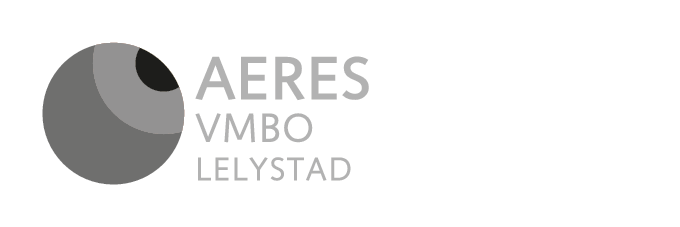 Schoolonderzoek rooster klas 4, niveau GL:** = 75 min  /  * = 90 minHet schoolexamen van klas 4 bestaat uit 3 periodes, die alle drie één cijfer opleveren. (SO5-SO6-SO7)Het gemiddelde van de schoolexamens van klas 3 heeft eerder al een cijfer opgeleverd. (SO-4).Het eerste cijfer in de toetscode geeft aan tot welke periode de gescoorde cijfers behoren. De weging geeft aan hoe zwaar de verschillende cijfers binnen één periode t.o.v. van elkaar meetellen en dus niet t.o.v. alle cijfers.Het eindcijfer van het schoolexamen is het gewogen gemiddelde van bovenstaande 4 cijfers afgerond op één decimaal,  waarbij SO-4 dan 1x meetelt en SO-5, SO-6 en SO-7 allen 2x.Vaardigheden leren:Naast de onderdelen die je afsluit met een toets of opdracht werk je in de lessen van ieder vak en tijdens LOB ook aan de volgende vaardigheden, die onderdeel zijn van het schoolexamen (inhoud van de preambule).
Werken aan vakoverstijgende thema's;Leren uitvoeren;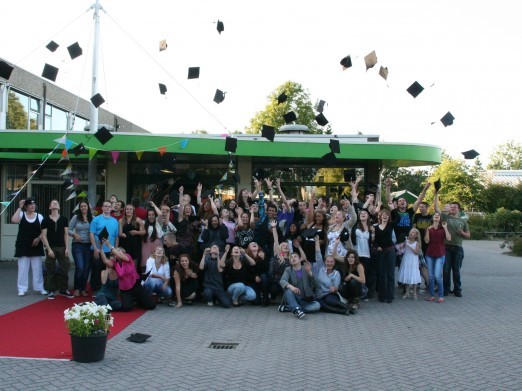 Leren leren;Leren communiceren;Leren reflecteren op het leer- en werkproces;Leren reflecteren op de toekomst. 									Ook komt bij ieder vak oriëntatie op leren en werken aan bod (eindterm K1). In de les komt de theoretische kant aan bod: hoe het vak in de maatschappij en bij verschillende beroepen handig is. De praktijk van ‘leren werken’ komt tijdens stage aan bod. Oriëntatie op leren en werken  wordt afgetekend d.m.v. onderdeel Stage in het LOB-PTA. Aanvullende algemene regels Aeres VMBO LelystadHet complete examenreglement VMBO is gepubliceerd op de website van Aeres VMBO Lelystad.In aanvulling op artikel 14, lid 1:Tijdens de schoolonderzoekweken kan er geen verlof worden aangevraagd voor zaken die ook in andere weken kunnen worden geregeld. Zie het overzicht hiernaast.In aanvulling op artikel 14a:Indien een schoolexamen op grond van reglementaire afwezigheid niet is afgelegd, kan de kandidaat het schoolexamen inhalen tijdens de vastgestelde inhaalperiode van het desbetreffende schoolexamen. Herkansing van het ingehaalde schoolexamen vindt plaats tijdens de herkansingsperiode.In aanvulling op artikel 25, lid 1: Iedere kandidaat heeft recht op maximaal één herkansing per vak (indien de toets herkansbaar is) gedurende de schoolonderzoekperioden 6 en 7, met een maximum van twee herkansingen.  . In schoolonderzoekperiode 8 is geen enkel vak herkansbaar.Aan de herkansingen zijn de volgende voorwaarde verbonden:Het cijfer voor het betrokken onderdeel van het schoolonderzoek moet lager zijn dan het cijfer 5,5.De herkansing moet binnen 3 werkdagen na het uitreiken van de cijferlijst aan de kandidaat digitaal worden aangevraagd bij de  secretaris van de examencommissie via het digitale aanvraagformulier.Indien een kandidaat voor het desbetreffende schoolonderzoek is ziek gemeld mag deze worden ingehaald tijdens de volgende inhaalperiode. BIJLAGE 1: STAGE.De onderstaande eisen gelden voor het stageadres:Op Aeres VMBO Lelystad kiest de leerling zelf zijn/haar stageadres.Alle stages zijn “vrije” stages, niet gebonden aan het profiel groen.
Het kan zijn dat er in bijzondere gevallen goedkeuring nodig is van de stagecoördinatoren.Er wordt niet onder de directe leiding van ouders of verzorgers stage gelopen.Het stagebedrijf ligt op maximaal 35 km van Aeres VMBO Lelystad.Een stagedag heeft een minimum van 7 uur.Tijdens de SO weken loopt de stage door, tenzij er van tevoren is aangegeven dat er wel een SO gepland staat. Bij ziekte worden de stagedagen ingehaald.
Stageperiode 1Eindstage klas 3 en periode 1 van klas 4 is samen stageperiode 1.Stageperiode 1 loopt vanaf de eindstage (in klas 3) en start na de zomervakantie, op vrijdag 8 september t/m vrijdag 17 november 2023. (op vrijdag)Stageboekje van eindstage klas 3 is ook voor periode 1 van klas 4.Inleveren volledig ingevuld stageboekje en stageverslag periode 1: 24 november 2023.Inleveren stageovereenkomst periode 2 uiterlijk 6 oktober 2023.Stageperiode 2Stageperiode 2 loopt vanaf vrijdag 24 november 2023 t/m vrijdag 16 februari 2024. (op vrijdag)Ook wanneer er in periode 2 op hetzelfde bedrijf stage wordt gelopen als in periode 1, moet er een nieuwe stageovereenkomst worden ondertekend en ingeleverd.Inleveren volledig ingevulde stageboekje en stageverslag periode 2: 1 maart 2024.StageboekjeDe leerling beschrijft de dagelijkse werkzaamheden in het stageboekje en geeft de begin- en eindtijden aan.De leerling laat het stageboekje per dag aftekenen door de stagebegeleider.HandelingsopdrachtDe stage is een handelingsopdracht die voldoende of goed moet worden afgesloten. Het volledig ingevulde stageboekje en de stageverslagen zijn de handelingsopdrachten die voldoende of goed moet worden afgesloten.  Het niet afsluiten van de handelingsopdracht betekent dat er door de leerling niet deelgenomen kan worden aan het centraal schriftelijk examen.  Totaal aantal te lopen stagedagen van periode 1 en periode 2: 33 dagenBij ziekte en calamiteiten wordt een minimum aangehouden tussen de 28 en 33 dagen.Alleen de examencommissie kan besluiten dat hiervan afgeweken mag worden.Een verzoek hiervoor kan schriftelijk worden ingediend bij de examencommissie. 	Stageregels (staan ook in het stageboekje)Vul iedere dag je stageboekje in en laat het aftekenen door de stagebieder.Kom op tijd!Gedraag je fatsoenlijk. Beantwoord vragen netjes en zorg ervoor dat je de juiste kleding draagt.Je loopt elke dag minimaal 7 uur stage.Zorg ervoor dat je veilig werkt. Kom nooit ergens aan als je de werking van het apparaat niet kent. Vraag het eerst aan je praktijkbegeleider. Wees actief en toon eigen initiatief, maar volg wel altijd de instructies.Heb je een probleem, ga dan naar je praktijkbegeleider en probeer een oplossing te vinden. Lukt het dan nog niet, bel je stagebegeleider op school.Zorg van te voren dat de telefoonnummers goed staan ingevuld.Bij ziekte: altijd direct doorgeven aan school (zeg dat je stage moet lopen) en bel het bedrijf waar je stage loopt.Ga zuinig om met de materialen waarmee je werkt.Laat het beoordelingsformulier in je stageboekje invullen.BIJLAGE 3:Toegestane hulpmiddelen:BIJLAGE 4: ProfielwerkstukOVERIGE INFORMATIE:Programma van Toetsing en Afsluiting (PTA)Programma van Toetsing en Afsluiting (PTA)Programma van Toetsing en Afsluiting (PTA)Programma van Toetsing en Afsluiting (PTA)Programma van Toetsing en Afsluiting (PTA)Programma van Toetsing en Afsluiting (PTA)Programma van Toetsing en Afsluiting (PTA)Programma van Toetsing en Afsluiting (PTA)Programma van Toetsing en Afsluiting (PTA)Programma van Toetsing en Afsluiting (PTA)Programma van Toetsing en Afsluiting (PTA)Programma van Toetsing en Afsluiting (PTA)Programma van Toetsing en Afsluiting (PTA)Programma van Toetsing en Afsluiting (PTA)Programma van Toetsing en Afsluiting (PTA)Gemengde LeerwegGemengde LeerwegGemengde LeerwegGemengde LeerwegGemengde LeerwegGemengde LeerwegGemengde LeerwegGemengde LeerwegGemengde LeerwegGemengde LeerwegGemengde LeerwegGemengde LeerwegGemengde LeerwegGemengde LeerwegGemengde LeerwegLeerjaar 4 Leerjaar 4 Leerjaar 4 Leerjaar 4 Leerjaar 4 Leerjaar 4 Leerjaar 4 Leerjaar 4 Leerjaar 4 Leerjaar 4 Leerjaar 4 Leerjaar 4 Leerjaar 4 Leerjaar 4 Leerjaar 4 2023-20242023-20242023-20242023-20242023-20242023-20242023-20242023-20242023-20242023-20242023-20242023-20242023-20242023-20242023-2024Aeres VMBO LelystadAeres VMBO LelystadTjalk 25-58Tjalk 25-58Tjalk 25-588232 MB LELYSTAD8232 MB LELYSTAD8232 MB LELYSTAD088020530008802053000880205300SO-6:SO-6:SO-6:SO-6:SO-6:SO-8:SO-8:SO-8:datumdatumdatumdatumdatumdagdagdagdagvakvakvakdatumdatumdatumdagvak13-nov13-nov13-nov13-nov13-novmaandagmaandagmaandagmaandagNederlandsNederlandsNederlands21-mrt21-mrt21-mrtdonderdagwiskunde13-nov13-nov13-nov13-nov13-novmaandagmaandagmaandagmaandagNaSkNaSkNaSk21-mrt21-mrt21-mrtdonderdagbiologie14-nov14-nov14-nov14-nov14-novdinsdagdinsdagdinsdagdinsdagEngelsEngelsEngels22-mrt22-mrt22-mrtvrijdagEngels14-nov14-nov14-nov14-nov14-novdinsdagdinsdagdinsdagdinsdagwiskundewiskundewiskunde22-mrt22-mrt22-mrtvrijdagrekenen*15-nov15-nov15-nov15-nov15-novwoensdagwoensdagwoensdagwoensdagrekenen (vervallen)rekenen (vervallen)rekenen (vervallen)25-mrt25-mrt25-mrtmaandagNederlands15-nov15-nov15-nov15-nov15-novwoensdagwoensdagwoensdagwoensdagbiologiebiologiebiologie25-mrt25-mrt25-mrtmaandageconomie16-nov16-nov16-nov16-nov16-novdonderdagdonderdagdonderdagdonderdagDuits/geschiedenisDuits/geschiedenisDuits/geschiedenis26-mrt26-mrt26-mrtdinsdagDuits16-nov16-nov16-nov16-nov16-novdonderdagdonderdagdonderdagdonderdagprofiel groen**profiel groen**profiel groen**26-mrt26-mrt26-mrtdinsdagNaSk17-nov17-nov17-nov17-nov17-novvrijdagvrijdagvrijdagvrijdageconomieeconomieeconomieSO-7:SO-7:SO-7:SO-7:SO-7:datumdatumdatumdatumdatumdagdagdagdagvakvakvak19-jan19-jan19-jan19-jan19-janvrijdagvrijdagvrijdagvrijdagDuits/geschiedenisDuits/geschiedenisDuits/geschiedenis19-jan19-jan19-jan19-jan19-janvrijdagvrijdagvrijdagvrijdagprofiel groen**profiel groen**profiel groen**22-jan22-jan22-jan22-jan22-janmaandagmaandagmaandagmaandagbiologiebiologiebiologie22-jan22-jan22-jan22-jan22-janmaandagmaandagmaandagmaandageconomieeconomieeconomie23-jan23-jan23-jan23-jan23-jandinsdagdinsdagdinsdagdinsdagrekenenrekenenrekenen23-jan23-jan23-jan23-jan23-jandinsdagdinsdagdinsdagdinsdagwiskundewiskundewiskunde24-jan24-jan24-jan24-jan24-janwoensdagwoensdagwoensdagwoensdagEngelsEngelsEngels24-jan24-jan24-jan24-jan24-janwoensdagwoensdagwoensdagwoensdagNaSkNaSkNaSk25-jan25-jan25-jan25-jan25-jandonderdagdonderdagdonderdagdonderdagNederlands (luistertoets)Nederlands (luistertoets)Nederlands (luistertoets)Bepaling van de uitslag van het schoolexamen Aeres VMBO Lelystad.Bepaling van de uitslag van het schoolexamen Aeres VMBO Lelystad.Bepaling van de uitslag van het schoolexamen Aeres VMBO Lelystad.Bepaling van de uitslag van het schoolexamen Aeres VMBO Lelystad.Bepaling van de uitslag van het schoolexamen Aeres VMBO Lelystad.Bepaling van de uitslag van het schoolexamen Aeres VMBO Lelystad.Bepaling van de uitslag van het schoolexamen Aeres VMBO Lelystad.BELANGRIJKE DATA: (om geen andere afspraken te maken, ook niet met een specialist, dokter e.d.)BELANGRIJKE DATA: (om geen andere afspraken te maken, ook niet met een specialist, dokter e.d.)datumactiviteit13 nov t/m 17 novSO-5-week27 nov t/m 1 decInhaaldagen SO-519 jan t/m 25 janSO6-week5 feb t/m 9 febInhaaldagen SO-65 febDigitaal formulier aanvraag herkansing(en) beschikbaar16 febDeadline inleveren aanvraag herkansingen SO-5 en/of SO-6 (aanvragen die te laat zijn worden om organisatorische redenen niet meer gehonoreerd)4 mrt t/m 8 mrtHerkansingen SO-5 & SO-621 mrt t/m 27 mrtSO-7-week2 apr t/m 8 aprInhaaldagen SO-715 apr t/m 5 junipraktijkexamens (CSPE), beroepsgericht profielvakken13 mei t/m 5 junitheorie-examens (CSE), algemene vakken12 junileerlingen worden gebeld voor uitslag examen12 junigezakten cijferlijst ophalen en evt. herexamen bespreken bij Ipa (examensecretaris)12 junigeslaagden cijferlijst ophalen bij de teamleider, evt. herexamen bespreken met Ip (examensecretaris)13 juniherexamen aanvragen voor 11 uur bij administratie18 t/m 25 juniherkansingen examens (CSE & CSPE)2  juliherkansers gebeld voor uitslag examen10 julidiploma uitreikingNederlandsLeerjaar 4 GLNederlandsLeerjaar 4 GLPeriode/datumPeriode/datumExameneenheidDe examenstof isDe examenstof isDe examenstof isLeerstofLeerstofLeerstofLeerstofLeerstofToets-codeToets-codeToets-codeToetsvormToetsvormToetsvormToetsduurToetsduurToetsduurWegingWegingWegingHerkansingHerkansingBeoordelingBeoordelingOpmerkingenOpmerkingenPERIODE 1(SO-5)PERIODE 1(SO-5)NE/K/6 (m.b.t. tekstverbanden) + NE/K/7 (m.b.t. zakelijke brief)Examenstof van SE + CEExamenstof van SE + CEExamenstof van SE + CEH1: (Hoofdletter en leestekens, werk-woordspelling, lastige werk-woorden). H2 + Zakelijke brief: 
(Tekstverbanden en signaalwoorden, hoofdzaken, samengestelde zinnen.)H1: (Hoofdletter en leestekens, werk-woordspelling, lastige werk-woorden). H2 + Zakelijke brief: 
(Tekstverbanden en signaalwoorden, hoofdzaken, samengestelde zinnen.)H1: (Hoofdletter en leestekens, werk-woordspelling, lastige werk-woorden). H2 + Zakelijke brief: 
(Tekstverbanden en signaalwoorden, hoofdzaken, samengestelde zinnen.)H1: (Hoofdletter en leestekens, werk-woordspelling, lastige werk-woorden). H2 + Zakelijke brief: 
(Tekstverbanden en signaalwoorden, hoofdzaken, samengestelde zinnen.)H1: (Hoofdletter en leestekens, werk-woordspelling, lastige werk-woorden). H2 + Zakelijke brief: 
(Tekstverbanden en signaalwoorden, hoofdzaken, samengestelde zinnen.)Neg51Neg51Neg51schriftelijkschriftelijkschriftelijk45 min45 min45 min1X1X1XJaJacijfercijferPERIODE 2(SO-6)PERIODE 2(SO-6)NE/K/7 (m.b.t. zakelijke email & artikel) + NE/V/1Examenstof van SE + CEExamenstof van SE + CEExamenstof van SE + CESchrijfopdrachten:
zakelijke e-mail en artikelSchrijfopdrachten:
zakelijke e-mail en artikelSchrijfopdrachten:
zakelijke e-mail en artikelSchrijfopdrachten:
zakelijke e-mail en artikelSchrijfopdrachten:
zakelijke e-mail en artikelNeg61Neg61Neg61handelingsopdrachthandelingsopdrachthandelingsopdracht45 min45 min45 min1X1X1XNeeNeecijfercijferPERIODE 2(SO-6)PERIODE 2(SO-6)NE/K/4Examenstof van SE Examenstof van SE Examenstof van SE Kijk- en luistertoetsKijk- en luistertoetsKijk- en luistertoetsKijk- en luistertoetsKijk- en luistertoetsNeg62Neg62Neg62schriftelijkschriftelijkschriftelijk45 min45 min45 min1X1X1XNee*Nee*PERIODE 3(SO-7)PERIODE 3(SO-7)NE/K/6 (m.b.t. leesstrategieën) + NE/K/7 (m.b.t. betoog)Examenstof van SE + CEExamenstof van SE + CEExamenstof van SE + CEH3: (Feiten, mening, argumenten, meervoud, verwijswoorden.) 
H4: (Lees strategieën, werkwoord-spelling, trappen van vergelijking.)H3: (Feiten, mening, argumenten, meervoud, verwijswoorden.) 
H4: (Lees strategieën, werkwoord-spelling, trappen van vergelijking.)H3: (Feiten, mening, argumenten, meervoud, verwijswoorden.) 
H4: (Lees strategieën, werkwoord-spelling, trappen van vergelijking.)H3: (Feiten, mening, argumenten, meervoud, verwijswoorden.) 
H4: (Lees strategieën, werkwoord-spelling, trappen van vergelijking.)H3: (Feiten, mening, argumenten, meervoud, verwijswoorden.) 
H4: (Lees strategieën, werkwoord-spelling, trappen van vergelijking.)Neg71Neg71Neg71schriftelijkschriftelijkschriftelijk45 min45 min45 min1X1X1XNeeNeecijfercijferPERIODE 3(SO-7)PERIODE 3(SO-7)NE/K/5 + NE/K/8 + NE/V/3Examenstof van SE Examenstof van SE Examenstof van SE Fictiedossier**Fictiedossier**Fictiedossier**Fictiedossier**Fictiedossier**Neg72Neg72Neg72mondelingmondelingmondeling15 min15 min15 min1X1X1XNee*Nee*cijfercijferAfgenomen in de week van 11 -15 maart.Afgenomen in de week van 11 -15 maart.* De kijk- en luistertoets en het mondeling tentamen kunnen bij afwezigheid slechts op één ander vooraf bekend gemaakt moment worden ingehaald.** Het fictiedossier bestaat uit drie verschillende verwerkingen van drie verschillende boeken.. In de periodes 1, 2 en 3 maakt de leerling een verwerking.     Aan het eind van periode 3 geeft de leerling een mondelinge presentatie over de drie verwerkingen. De data per leerling volgt te zijner tijd. * De kijk- en luistertoets en het mondeling tentamen kunnen bij afwezigheid slechts op één ander vooraf bekend gemaakt moment worden ingehaald.** Het fictiedossier bestaat uit drie verschillende verwerkingen van drie verschillende boeken.. In de periodes 1, 2 en 3 maakt de leerling een verwerking.     Aan het eind van periode 3 geeft de leerling een mondelinge presentatie over de drie verwerkingen. De data per leerling volgt te zijner tijd. * De kijk- en luistertoets en het mondeling tentamen kunnen bij afwezigheid slechts op één ander vooraf bekend gemaakt moment worden ingehaald.** Het fictiedossier bestaat uit drie verschillende verwerkingen van drie verschillende boeken.. In de periodes 1, 2 en 3 maakt de leerling een verwerking.     Aan het eind van periode 3 geeft de leerling een mondelinge presentatie over de drie verwerkingen. De data per leerling volgt te zijner tijd. * De kijk- en luistertoets en het mondeling tentamen kunnen bij afwezigheid slechts op één ander vooraf bekend gemaakt moment worden ingehaald.** Het fictiedossier bestaat uit drie verschillende verwerkingen van drie verschillende boeken.. In de periodes 1, 2 en 3 maakt de leerling een verwerking.     Aan het eind van periode 3 geeft de leerling een mondelinge presentatie over de drie verwerkingen. De data per leerling volgt te zijner tijd. * De kijk- en luistertoets en het mondeling tentamen kunnen bij afwezigheid slechts op één ander vooraf bekend gemaakt moment worden ingehaald.** Het fictiedossier bestaat uit drie verschillende verwerkingen van drie verschillende boeken.. In de periodes 1, 2 en 3 maakt de leerling een verwerking.     Aan het eind van periode 3 geeft de leerling een mondelinge presentatie over de drie verwerkingen. De data per leerling volgt te zijner tijd. * De kijk- en luistertoets en het mondeling tentamen kunnen bij afwezigheid slechts op één ander vooraf bekend gemaakt moment worden ingehaald.** Het fictiedossier bestaat uit drie verschillende verwerkingen van drie verschillende boeken.. In de periodes 1, 2 en 3 maakt de leerling een verwerking.     Aan het eind van periode 3 geeft de leerling een mondelinge presentatie over de drie verwerkingen. De data per leerling volgt te zijner tijd. * De kijk- en luistertoets en het mondeling tentamen kunnen bij afwezigheid slechts op één ander vooraf bekend gemaakt moment worden ingehaald.** Het fictiedossier bestaat uit drie verschillende verwerkingen van drie verschillende boeken.. In de periodes 1, 2 en 3 maakt de leerling een verwerking.     Aan het eind van periode 3 geeft de leerling een mondelinge presentatie over de drie verwerkingen. De data per leerling volgt te zijner tijd. * De kijk- en luistertoets en het mondeling tentamen kunnen bij afwezigheid slechts op één ander vooraf bekend gemaakt moment worden ingehaald.** Het fictiedossier bestaat uit drie verschillende verwerkingen van drie verschillende boeken.. In de periodes 1, 2 en 3 maakt de leerling een verwerking.     Aan het eind van periode 3 geeft de leerling een mondelinge presentatie over de drie verwerkingen. De data per leerling volgt te zijner tijd. * De kijk- en luistertoets en het mondeling tentamen kunnen bij afwezigheid slechts op één ander vooraf bekend gemaakt moment worden ingehaald.** Het fictiedossier bestaat uit drie verschillende verwerkingen van drie verschillende boeken.. In de periodes 1, 2 en 3 maakt de leerling een verwerking.     Aan het eind van periode 3 geeft de leerling een mondelinge presentatie over de drie verwerkingen. De data per leerling volgt te zijner tijd. * De kijk- en luistertoets en het mondeling tentamen kunnen bij afwezigheid slechts op één ander vooraf bekend gemaakt moment worden ingehaald.** Het fictiedossier bestaat uit drie verschillende verwerkingen van drie verschillende boeken.. In de periodes 1, 2 en 3 maakt de leerling een verwerking.     Aan het eind van periode 3 geeft de leerling een mondelinge presentatie over de drie verwerkingen. De data per leerling volgt te zijner tijd. * De kijk- en luistertoets en het mondeling tentamen kunnen bij afwezigheid slechts op één ander vooraf bekend gemaakt moment worden ingehaald.** Het fictiedossier bestaat uit drie verschillende verwerkingen van drie verschillende boeken.. In de periodes 1, 2 en 3 maakt de leerling een verwerking.     Aan het eind van periode 3 geeft de leerling een mondelinge presentatie over de drie verwerkingen. De data per leerling volgt te zijner tijd. * De kijk- en luistertoets en het mondeling tentamen kunnen bij afwezigheid slechts op één ander vooraf bekend gemaakt moment worden ingehaald.** Het fictiedossier bestaat uit drie verschillende verwerkingen van drie verschillende boeken.. In de periodes 1, 2 en 3 maakt de leerling een verwerking.     Aan het eind van periode 3 geeft de leerling een mondelinge presentatie over de drie verwerkingen. De data per leerling volgt te zijner tijd. * De kijk- en luistertoets en het mondeling tentamen kunnen bij afwezigheid slechts op één ander vooraf bekend gemaakt moment worden ingehaald.** Het fictiedossier bestaat uit drie verschillende verwerkingen van drie verschillende boeken.. In de periodes 1, 2 en 3 maakt de leerling een verwerking.     Aan het eind van periode 3 geeft de leerling een mondelinge presentatie over de drie verwerkingen. De data per leerling volgt te zijner tijd. * De kijk- en luistertoets en het mondeling tentamen kunnen bij afwezigheid slechts op één ander vooraf bekend gemaakt moment worden ingehaald.** Het fictiedossier bestaat uit drie verschillende verwerkingen van drie verschillende boeken.. In de periodes 1, 2 en 3 maakt de leerling een verwerking.     Aan het eind van periode 3 geeft de leerling een mondelinge presentatie over de drie verwerkingen. De data per leerling volgt te zijner tijd. * De kijk- en luistertoets en het mondeling tentamen kunnen bij afwezigheid slechts op één ander vooraf bekend gemaakt moment worden ingehaald.** Het fictiedossier bestaat uit drie verschillende verwerkingen van drie verschillende boeken.. In de periodes 1, 2 en 3 maakt de leerling een verwerking.     Aan het eind van periode 3 geeft de leerling een mondelinge presentatie over de drie verwerkingen. De data per leerling volgt te zijner tijd. * De kijk- en luistertoets en het mondeling tentamen kunnen bij afwezigheid slechts op één ander vooraf bekend gemaakt moment worden ingehaald.** Het fictiedossier bestaat uit drie verschillende verwerkingen van drie verschillende boeken.. In de periodes 1, 2 en 3 maakt de leerling een verwerking.     Aan het eind van periode 3 geeft de leerling een mondelinge presentatie over de drie verwerkingen. De data per leerling volgt te zijner tijd. * De kijk- en luistertoets en het mondeling tentamen kunnen bij afwezigheid slechts op één ander vooraf bekend gemaakt moment worden ingehaald.** Het fictiedossier bestaat uit drie verschillende verwerkingen van drie verschillende boeken.. In de periodes 1, 2 en 3 maakt de leerling een verwerking.     Aan het eind van periode 3 geeft de leerling een mondelinge presentatie over de drie verwerkingen. De data per leerling volgt te zijner tijd. * De kijk- en luistertoets en het mondeling tentamen kunnen bij afwezigheid slechts op één ander vooraf bekend gemaakt moment worden ingehaald.** Het fictiedossier bestaat uit drie verschillende verwerkingen van drie verschillende boeken.. In de periodes 1, 2 en 3 maakt de leerling een verwerking.     Aan het eind van periode 3 geeft de leerling een mondelinge presentatie over de drie verwerkingen. De data per leerling volgt te zijner tijd. * De kijk- en luistertoets en het mondeling tentamen kunnen bij afwezigheid slechts op één ander vooraf bekend gemaakt moment worden ingehaald.** Het fictiedossier bestaat uit drie verschillende verwerkingen van drie verschillende boeken.. In de periodes 1, 2 en 3 maakt de leerling een verwerking.     Aan het eind van periode 3 geeft de leerling een mondelinge presentatie over de drie verwerkingen. De data per leerling volgt te zijner tijd. * De kijk- en luistertoets en het mondeling tentamen kunnen bij afwezigheid slechts op één ander vooraf bekend gemaakt moment worden ingehaald.** Het fictiedossier bestaat uit drie verschillende verwerkingen van drie verschillende boeken.. In de periodes 1, 2 en 3 maakt de leerling een verwerking.     Aan het eind van periode 3 geeft de leerling een mondelinge presentatie over de drie verwerkingen. De data per leerling volgt te zijner tijd. * De kijk- en luistertoets en het mondeling tentamen kunnen bij afwezigheid slechts op één ander vooraf bekend gemaakt moment worden ingehaald.** Het fictiedossier bestaat uit drie verschillende verwerkingen van drie verschillende boeken.. In de periodes 1, 2 en 3 maakt de leerling een verwerking.     Aan het eind van periode 3 geeft de leerling een mondelinge presentatie over de drie verwerkingen. De data per leerling volgt te zijner tijd. * De kijk- en luistertoets en het mondeling tentamen kunnen bij afwezigheid slechts op één ander vooraf bekend gemaakt moment worden ingehaald.** Het fictiedossier bestaat uit drie verschillende verwerkingen van drie verschillende boeken.. In de periodes 1, 2 en 3 maakt de leerling een verwerking.     Aan het eind van periode 3 geeft de leerling een mondelinge presentatie over de drie verwerkingen. De data per leerling volgt te zijner tijd. * De kijk- en luistertoets en het mondeling tentamen kunnen bij afwezigheid slechts op één ander vooraf bekend gemaakt moment worden ingehaald.** Het fictiedossier bestaat uit drie verschillende verwerkingen van drie verschillende boeken.. In de periodes 1, 2 en 3 maakt de leerling een verwerking.     Aan het eind van periode 3 geeft de leerling een mondelinge presentatie over de drie verwerkingen. De data per leerling volgt te zijner tijd. * De kijk- en luistertoets en het mondeling tentamen kunnen bij afwezigheid slechts op één ander vooraf bekend gemaakt moment worden ingehaald.** Het fictiedossier bestaat uit drie verschillende verwerkingen van drie verschillende boeken.. In de periodes 1, 2 en 3 maakt de leerling een verwerking.     Aan het eind van periode 3 geeft de leerling een mondelinge presentatie over de drie verwerkingen. De data per leerling volgt te zijner tijd. * De kijk- en luistertoets en het mondeling tentamen kunnen bij afwezigheid slechts op één ander vooraf bekend gemaakt moment worden ingehaald.** Het fictiedossier bestaat uit drie verschillende verwerkingen van drie verschillende boeken.. In de periodes 1, 2 en 3 maakt de leerling een verwerking.     Aan het eind van periode 3 geeft de leerling een mondelinge presentatie over de drie verwerkingen. De data per leerling volgt te zijner tijd. * De kijk- en luistertoets en het mondeling tentamen kunnen bij afwezigheid slechts op één ander vooraf bekend gemaakt moment worden ingehaald.** Het fictiedossier bestaat uit drie verschillende verwerkingen van drie verschillende boeken.. In de periodes 1, 2 en 3 maakt de leerling een verwerking.     Aan het eind van periode 3 geeft de leerling een mondelinge presentatie over de drie verwerkingen. De data per leerling volgt te zijner tijd. * De kijk- en luistertoets en het mondeling tentamen kunnen bij afwezigheid slechts op één ander vooraf bekend gemaakt moment worden ingehaald.** Het fictiedossier bestaat uit drie verschillende verwerkingen van drie verschillende boeken.. In de periodes 1, 2 en 3 maakt de leerling een verwerking.     Aan het eind van periode 3 geeft de leerling een mondelinge presentatie over de drie verwerkingen. De data per leerling volgt te zijner tijd. * De kijk- en luistertoets en het mondeling tentamen kunnen bij afwezigheid slechts op één ander vooraf bekend gemaakt moment worden ingehaald.** Het fictiedossier bestaat uit drie verschillende verwerkingen van drie verschillende boeken.. In de periodes 1, 2 en 3 maakt de leerling een verwerking.     Aan het eind van periode 3 geeft de leerling een mondelinge presentatie over de drie verwerkingen. De data per leerling volgt te zijner tijd. * De kijk- en luistertoets en het mondeling tentamen kunnen bij afwezigheid slechts op één ander vooraf bekend gemaakt moment worden ingehaald.** Het fictiedossier bestaat uit drie verschillende verwerkingen van drie verschillende boeken.. In de periodes 1, 2 en 3 maakt de leerling een verwerking.     Aan het eind van periode 3 geeft de leerling een mondelinge presentatie over de drie verwerkingen. De data per leerling volgt te zijner tijd. EngelsLeerjaar 4 GLPeriode/datumPeriode/datumExameneenheidExameneenheidExameneenheidDe examenstof isDe examenstof isDe examenstof isLeerstofToetscodeToetscodeToetscodeToetscodeToetsvormToetsvormToetsduurToetsduurToetsduurWegingWegingWegingHerkansingHerkansingHerkansingBeoordelingBeoordelingBeoordelingBeoordelingOpmerkingenPERIODE 5(SO-5)PERIODE 5(SO-5)MVT/K3MVT/K3MVT/K3Examenstof van SE + CEExamenstof van SE + CEExamenstof van SE + CEHoofdstuktoets writingENG51ENG51ENG51ENG51SchriftelijkSchriftelijk45 min45 min45 min1X1X1XJaJaJacijfercijfercijfercijferPERIODE 5(SO-5)PERIODE 5(SO-5)MVT/K7MVT/K7MVT/K7Examenstof van SEExamenstof van SEExamenstof van SESchrijftoets*ENG52ENG52ENG52ENG52SchriftelijkSchriftelijk45 min45 min45 min1X1X1XneeneeneecijfercijfercijfercijferPERIODE 6(SO-6)PERIODE 6(SO-6)MVT/K4MVT/K4MVT/K4Examenstof van SE + CEExamenstof van SE + CEExamenstof van SE + CEHoofdstuktoets ListeningENG61ENG61ENG61ENG61SchriftelijkSchriftelijk45 min45 min45 min1X1X1XjajajacijfercijfercijfercijferPERIODE 6(SO-6)PERIODE 6(SO-6)MVT/K5MVT/K5MVT/K5Examenstof van SEExamenstof van SEExamenstof van SEKijk en luistertoets **ENG62ENG62ENG62ENG62DigitaalDigitaal90 min90 min90 min1X1X1XneeneeneeCijfer Cijfer Cijfer Cijfer Afgenomen in de week van 8/1/2024PERIODE 7(SO-7)PERIODE 7(SO-7)MVT/K2MVT/K2MVT/K2Examenstof van SEExamenstof van SEExamenstof van SEHoofdstuktoets ReadingENG71ENG71ENG71ENG71SchriftelijkSchriftelijk45 min45 min45 min1X1X1XneeneeneecijfercijfercijfercijferPERIODE 7(SO-7)PERIODE 7(SO-7)MVTK6MVTK6MVTK6Examenstof van SEExamenstof van SEExamenstof van SELeesdossier presentatieENg72ENg72ENg72ENg72SchriftelijkSchriftelijk45 min45 min45 min1X1X1XneeneeneecijfercijfercijfercijferAfgenomen in de week van 26/2/2024*    De schrijftoets wordt in de les afgenomen.             **  Het mondeling tentamen en de kijk- en luistertoets kunnen bij geldige afwezigheid slechts op één ander vooraf bekend gemaakt moment worden ingehaald. *    De schrijftoets wordt in de les afgenomen.             **  Het mondeling tentamen en de kijk- en luistertoets kunnen bij geldige afwezigheid slechts op één ander vooraf bekend gemaakt moment worden ingehaald. *    De schrijftoets wordt in de les afgenomen.             **  Het mondeling tentamen en de kijk- en luistertoets kunnen bij geldige afwezigheid slechts op één ander vooraf bekend gemaakt moment worden ingehaald. *    De schrijftoets wordt in de les afgenomen.             **  Het mondeling tentamen en de kijk- en luistertoets kunnen bij geldige afwezigheid slechts op één ander vooraf bekend gemaakt moment worden ingehaald. *    De schrijftoets wordt in de les afgenomen.             **  Het mondeling tentamen en de kijk- en luistertoets kunnen bij geldige afwezigheid slechts op één ander vooraf bekend gemaakt moment worden ingehaald. *    De schrijftoets wordt in de les afgenomen.             **  Het mondeling tentamen en de kijk- en luistertoets kunnen bij geldige afwezigheid slechts op één ander vooraf bekend gemaakt moment worden ingehaald. *    De schrijftoets wordt in de les afgenomen.             **  Het mondeling tentamen en de kijk- en luistertoets kunnen bij geldige afwezigheid slechts op één ander vooraf bekend gemaakt moment worden ingehaald. *    De schrijftoets wordt in de les afgenomen.             **  Het mondeling tentamen en de kijk- en luistertoets kunnen bij geldige afwezigheid slechts op één ander vooraf bekend gemaakt moment worden ingehaald. *    De schrijftoets wordt in de les afgenomen.             **  Het mondeling tentamen en de kijk- en luistertoets kunnen bij geldige afwezigheid slechts op één ander vooraf bekend gemaakt moment worden ingehaald. *    De schrijftoets wordt in de les afgenomen.             **  Het mondeling tentamen en de kijk- en luistertoets kunnen bij geldige afwezigheid slechts op één ander vooraf bekend gemaakt moment worden ingehaald. *    De schrijftoets wordt in de les afgenomen.             **  Het mondeling tentamen en de kijk- en luistertoets kunnen bij geldige afwezigheid slechts op één ander vooraf bekend gemaakt moment worden ingehaald. *    De schrijftoets wordt in de les afgenomen.             **  Het mondeling tentamen en de kijk- en luistertoets kunnen bij geldige afwezigheid slechts op één ander vooraf bekend gemaakt moment worden ingehaald. *    De schrijftoets wordt in de les afgenomen.             **  Het mondeling tentamen en de kijk- en luistertoets kunnen bij geldige afwezigheid slechts op één ander vooraf bekend gemaakt moment worden ingehaald. *    De schrijftoets wordt in de les afgenomen.             **  Het mondeling tentamen en de kijk- en luistertoets kunnen bij geldige afwezigheid slechts op één ander vooraf bekend gemaakt moment worden ingehaald. *    De schrijftoets wordt in de les afgenomen.             **  Het mondeling tentamen en de kijk- en luistertoets kunnen bij geldige afwezigheid slechts op één ander vooraf bekend gemaakt moment worden ingehaald. *    De schrijftoets wordt in de les afgenomen.             **  Het mondeling tentamen en de kijk- en luistertoets kunnen bij geldige afwezigheid slechts op één ander vooraf bekend gemaakt moment worden ingehaald. *    De schrijftoets wordt in de les afgenomen.             **  Het mondeling tentamen en de kijk- en luistertoets kunnen bij geldige afwezigheid slechts op één ander vooraf bekend gemaakt moment worden ingehaald. *    De schrijftoets wordt in de les afgenomen.             **  Het mondeling tentamen en de kijk- en luistertoets kunnen bij geldige afwezigheid slechts op één ander vooraf bekend gemaakt moment worden ingehaald. *    De schrijftoets wordt in de les afgenomen.             **  Het mondeling tentamen en de kijk- en luistertoets kunnen bij geldige afwezigheid slechts op één ander vooraf bekend gemaakt moment worden ingehaald. *    De schrijftoets wordt in de les afgenomen.             **  Het mondeling tentamen en de kijk- en luistertoets kunnen bij geldige afwezigheid slechts op één ander vooraf bekend gemaakt moment worden ingehaald. *    De schrijftoets wordt in de les afgenomen.             **  Het mondeling tentamen en de kijk- en luistertoets kunnen bij geldige afwezigheid slechts op één ander vooraf bekend gemaakt moment worden ingehaald. *    De schrijftoets wordt in de les afgenomen.             **  Het mondeling tentamen en de kijk- en luistertoets kunnen bij geldige afwezigheid slechts op één ander vooraf bekend gemaakt moment worden ingehaald. *    De schrijftoets wordt in de les afgenomen.             **  Het mondeling tentamen en de kijk- en luistertoets kunnen bij geldige afwezigheid slechts op één ander vooraf bekend gemaakt moment worden ingehaald. *    De schrijftoets wordt in de les afgenomen.             **  Het mondeling tentamen en de kijk- en luistertoets kunnen bij geldige afwezigheid slechts op één ander vooraf bekend gemaakt moment worden ingehaald. *    De schrijftoets wordt in de les afgenomen.             **  Het mondeling tentamen en de kijk- en luistertoets kunnen bij geldige afwezigheid slechts op één ander vooraf bekend gemaakt moment worden ingehaald. *    De schrijftoets wordt in de les afgenomen.             **  Het mondeling tentamen en de kijk- en luistertoets kunnen bij geldige afwezigheid slechts op één ander vooraf bekend gemaakt moment worden ingehaald. *    De schrijftoets wordt in de les afgenomen.             **  Het mondeling tentamen en de kijk- en luistertoets kunnen bij geldige afwezigheid slechts op één ander vooraf bekend gemaakt moment worden ingehaald. *    De schrijftoets wordt in de les afgenomen.             **  Het mondeling tentamen en de kijk- en luistertoets kunnen bij geldige afwezigheid slechts op één ander vooraf bekend gemaakt moment worden ingehaald. *    De schrijftoets wordt in de les afgenomen.             **  Het mondeling tentamen en de kijk- en luistertoets kunnen bij geldige afwezigheid slechts op één ander vooraf bekend gemaakt moment worden ingehaald. WiskundeLeerjaar 4 GLPeriode/datumExameneenheidDe examenstof isLeerstofToetscodeToetsvormToetsvormToetsduurToetsduurWegingWegingHerkansingHerkansingBeoordelingBeoordelingOpmerkingenOpmerkingenPERIODE 1(SO-5)Wi/K4.2-4, K6.3, Examenstof van SE en CEH2:VerbandenH3:Afstanden en hoekenWig51SchriftelijkSchriftelijk45 min45 min1x1xJaJaCijferCijferZie aanvullende regelsZie aanvullende regelsPERIODE 2(SO-6)Wi/ K4.5-6, K7Examenstof van SE en CEH1:Statistiek en kansH4:Grafieken en vergelijkingenWig61SchriftelijkSchriftelijk45 min45 min1x1xJaJaCijferCijferZie aanvullende regelsZie aanvullende regelsPERIODE 3(SO-7)Wi/K4.1, K5, K6.1-2, K8, V1, V2, V4Examenstof van SE en CEH5:Rekenen, meten en schattenH6:Vlakke figurenWig71SchriftelijkSchriftelijk45 min 45 min 1x1xneeneeCijferCijferZie aanvullende regelsZie aanvullende regelsDuitsLeerjaar 4 GLPeriode/datumExameneenheidDe examenstof isLeerstofToetscodeToetsvormToetsduurWegingHerkansingBeoordelingOpmerkingenOpmerkingenPERIODE 1(SO-5)MVT/K3/K4/ K7Examenstof van SEKapitel Darum Deutsch, formulier invullenDug51schriftelijk45 min1xJaCijferPERIODE 2(SO-6)MVT/V5Examenstof van SE en CELezenDug61schriftelijk45 min1xJaCijferPERIODE 3(SO-7)MVT/ K2/K5/ K6Examenstof van SE MondelingDug71mondeling15 min1xnee*, **CijferPERIODE 3(SO-7)MVT/ K2/K5/ K6Examenstof van SEKijk- en luistertoetsDug72schriftelijk45 min1xnee*, **CijferPERIODE 3(SO-7)MVT/V1/V3/ V4Examenstof van SE en CELezenDug73schriftelijk45 minxnee*Cijfer* Het mondeling tentamen en de kijk- en luistertoets kunnen bij geldige afwezigheid slechts op één ander vooraf bekend gemaakt moment worden ingehaald. ** Het resultaat is het gemiddelde van de kijk- en luistertoets en het mondeling tentamen en levert samen met het cijfer van SO 7 het eindcijfer op voor de laatste    periode.* Het mondeling tentamen en de kijk- en luistertoets kunnen bij geldige afwezigheid slechts op één ander vooraf bekend gemaakt moment worden ingehaald. ** Het resultaat is het gemiddelde van de kijk- en luistertoets en het mondeling tentamen en levert samen met het cijfer van SO 7 het eindcijfer op voor de laatste    periode.* Het mondeling tentamen en de kijk- en luistertoets kunnen bij geldige afwezigheid slechts op één ander vooraf bekend gemaakt moment worden ingehaald. ** Het resultaat is het gemiddelde van de kijk- en luistertoets en het mondeling tentamen en levert samen met het cijfer van SO 7 het eindcijfer op voor de laatste    periode.* Het mondeling tentamen en de kijk- en luistertoets kunnen bij geldige afwezigheid slechts op één ander vooraf bekend gemaakt moment worden ingehaald. ** Het resultaat is het gemiddelde van de kijk- en luistertoets en het mondeling tentamen en levert samen met het cijfer van SO 7 het eindcijfer op voor de laatste    periode.* Het mondeling tentamen en de kijk- en luistertoets kunnen bij geldige afwezigheid slechts op één ander vooraf bekend gemaakt moment worden ingehaald. ** Het resultaat is het gemiddelde van de kijk- en luistertoets en het mondeling tentamen en levert samen met het cijfer van SO 7 het eindcijfer op voor de laatste    periode.* Het mondeling tentamen en de kijk- en luistertoets kunnen bij geldige afwezigheid slechts op één ander vooraf bekend gemaakt moment worden ingehaald. ** Het resultaat is het gemiddelde van de kijk- en luistertoets en het mondeling tentamen en levert samen met het cijfer van SO 7 het eindcijfer op voor de laatste    periode.* Het mondeling tentamen en de kijk- en luistertoets kunnen bij geldige afwezigheid slechts op één ander vooraf bekend gemaakt moment worden ingehaald. ** Het resultaat is het gemiddelde van de kijk- en luistertoets en het mondeling tentamen en levert samen met het cijfer van SO 7 het eindcijfer op voor de laatste    periode.* Het mondeling tentamen en de kijk- en luistertoets kunnen bij geldige afwezigheid slechts op één ander vooraf bekend gemaakt moment worden ingehaald. ** Het resultaat is het gemiddelde van de kijk- en luistertoets en het mondeling tentamen en levert samen met het cijfer van SO 7 het eindcijfer op voor de laatste    periode.* Het mondeling tentamen en de kijk- en luistertoets kunnen bij geldige afwezigheid slechts op één ander vooraf bekend gemaakt moment worden ingehaald. ** Het resultaat is het gemiddelde van de kijk- en luistertoets en het mondeling tentamen en levert samen met het cijfer van SO 7 het eindcijfer op voor de laatste    periode.* Het mondeling tentamen en de kijk- en luistertoets kunnen bij geldige afwezigheid slechts op één ander vooraf bekend gemaakt moment worden ingehaald. ** Het resultaat is het gemiddelde van de kijk- en luistertoets en het mondeling tentamen en levert samen met het cijfer van SO 7 het eindcijfer op voor de laatste    periode.* Het mondeling tentamen en de kijk- en luistertoets kunnen bij geldige afwezigheid slechts op één ander vooraf bekend gemaakt moment worden ingehaald. ** Het resultaat is het gemiddelde van de kijk- en luistertoets en het mondeling tentamen en levert samen met het cijfer van SO 7 het eindcijfer op voor de laatste    periode.* Het mondeling tentamen en de kijk- en luistertoets kunnen bij geldige afwezigheid slechts op één ander vooraf bekend gemaakt moment worden ingehaald. ** Het resultaat is het gemiddelde van de kijk- en luistertoets en het mondeling tentamen en levert samen met het cijfer van SO 7 het eindcijfer op voor de laatste    periode.Biologie Leerjaar 4 GL Biologie Leerjaar 4 GL Periode/datumExameneenheidExameneenheidDe examenstof isLeerstofToetscodeToetscodeToetsvormToetsduurToetsduurWegingHerkansingHerkansingBeoordelingBeoordelingOpmerkingenOpmerkingenOpmerkingenPERIODE 1 (SO-5) BI/K/1,BI/K/7 BI/K/1,BI/K/7 Examenstof SE Thema 3:Mens en MilieuBig51 Big51 Handelingsopdracht 1X Nee Nee CijferCijferDeadline inleveren opdracht brief:  09 november 2023 Deadline inleveren opdracht brief:  09 november 2023 Deadline inleveren opdracht brief:  09 november 2023 PERIODE 1 (SO-5) BI/K/3, BI/K/9/1-4BI/K/3, BI/K/9/1-4Examenstof SE + CE Thema 4:Voeding en vertering Big52 Big52 Schriftelijk 45 min. 45 min. 1X Ja Ja CijferCijferDeadline inleveren opdracht brief:  09 november 2023 Deadline inleveren opdracht brief:  09 november 2023 Deadline inleveren opdracht brief:  09 november 2023 PERIODE 2 (SO-6) BI/K/9/5-8, BI/K/10,BI/V/1  BI/K/9/5-8, BI/K/10,BI/V/1  Examenstof SE + CE Thema 5: Gaswisseling, thema 6: Transport en thema 7: Opslag en uitscheiding Big61 Big61 Schriftelijk 45 min. 45 min. 1X Ja Ja CijferCijferDeadline inleveren opdracht verslag:  11 januari 2024 Deadline inleveren opdracht verslag:  11 januari 2024 Deadline inleveren opdracht verslag:  11 januari 2024 PERIODE 2 (SO-6) BI/V/3,BI/V/4BI/V/3,BI/V/4Examenstof SE + CE Thema 5: Gaswisseling, thema 6: Transport en thema 7: Opslag en uitscheidingBig62 Big62 Handelingsopdracht 1X Nee Nee CijferCijferDeadline inleveren opdracht verslag:  11 januari 2024 Deadline inleveren opdracht verslag:  11 januari 2024 Deadline inleveren opdracht verslag:  11 januari 2024 PERIODE 3 (SO-7) BI/K/4/4-6,BI/K/5,BI/K/6/3-4,BI/K/12/6-7BI/K/4/4-6,BI/K/5,BI/K/6/3-4,BI/K/12/6-7Examenstof SE + CE Thema 1: Planten en thema 2: Ecologie Big71 Big71 Schriftelijk 45 min. 45 min. 1X Nee Nee Cijfer Cijfer EconomieLeerjaar 4 GLPeriode/datumPeriode/datumExameneenheidExameneenheidDe examenstof isLeerstofLeerstofToetscodeToetscodeToetsvormToetsvormToetsduurToetsduurWegingWegingHerkansingHerkansingHerkansingBeoordelingBeoordelingOpmerkingenPERIODE 1(SO-5)PERIODE 1(SO-5)K5A, K7K5A, K7Examenstof van CEH1 Werken voor de winstH2 WerkloosH1 Werken voor de winstH2 WerkloosAeg51Aeg51SchriftelijkSchriftelijk45 min45 min1x1xJaJaJaCijferCijferPERIODE 2(SO-6)PERIODE 2(SO-6)K6, K8K6, K8Examenstof van CEH3 Geld voor de overheidH4 InkomenH3 Geld voor de overheidH4 InkomenAeg61Aeg61SchriftelijkSchriftelijk45 min45 min1x1xJaJaJaCijferCijferPERIODE 3(SO-7)PERIODE 3(SO-7)K2, V1K2, V1Examenstof van CEH5 Nederland in de wereldH6 Samen in de wereldH5 Nederland in de wereldH6 Samen in de wereldAeg71Aeg71SchriftelijkSchriftelijk45 min45 min1x1xNeeNeeNeeCijferCijferNaSk 1Leerjaar 4 GLPeriode/datumExameneenheidDe examenstof isLeerstofToetscodeToetsvormToetsduurToetsduurWegingHerkansingHerkansingBeoordelingBeoordelingBeoordelingOpmerkingenPERIODE 1(SO-5)NASK1/K/5NASK1/K/6Examenstof van CE + SE Polaris NaSk1:H9 Elektriciteit & MagnetismeH10 EnergieBinasNsg51Schriftelijk45 min.45 min.4XjajaCijferCijferCijferPERIODE 1(SO-5)NASK1/K/6NASK1/V/3NASK1/V/4Examenstof van CE + SE Polaris NaSk1:H10 EnergieBinasNsg52Praktijk-opdracht(en)n.v.t.n.v.t.1xneeneeCijferCijferCijferPraktijkopdracht(en) worden uitgevoerd in de lesPERIODE 2(SO-6)NASK1/K/9NASK1/V/2Examenstof van CE + SE Polaris NaSk1:H11 Krachten gebruiken H12 Krachten & ConstructiesBinasNsg61Schriftelijk45 min45 min1XjajaCijferCijferCijferPERIODE 3(SO-7)NASK1/K/1NASK1/K/2NASK1/K/3NASK1/K/8NASK1/K/4Examenstof van CE + SE Polaris NaSk1:H8 GeluidH1 Stoffen & MaterialenBinasNsg71Schriftelijk45 min45 min1XneeneeCijferCijferCijferRekenenIndien niet behaald in klas 3Leerjaar 4 GLRekenenIndien niet behaald in klas 3Leerjaar 4 GLRekenenIndien niet behaald in klas 3Leerjaar 4 GLRekenenIndien niet behaald in klas 3Leerjaar 4 GLRekenenIndien niet behaald in klas 3Leerjaar 4 GLRekenenIndien niet behaald in klas 3Leerjaar 4 GLRekenenIndien niet behaald in klas 3Leerjaar 4 GLPeriode/datumPeriode/datumPeriode/datumPeriode/datumExameneenheidExameneenheidExameneenheidExameneenheidDe examenstof isDe examenstof isDe examenstof isDe examenstof isLeerstofLeerstofLeerstofLeerstofLeerstofLeerstofToetscodeToetscodeToetscodeToetsvormToetsvormToetsvormToetsduurToetsduurToetsduurToetsduurWegingWegingWegingWegingHerkansingHerkansingHerkansingHerkansingBeoordelingOpmerkingenOpmerkingenOpmerkingenPERIODE 1(SO-5)PERIODE 1(SO-5)PERIODE 1(SO-5)PERIODE 1(SO-5)*n.v.t.*n.v.t.*n.v.t.PERIODE 2(SO-6)PERIODE 2(SO-6)PERIODE 2(SO-6)PERIODE 2(SO-6)Re/K1, K2, K3, K4, K5, K6Re/K1, K2, K3, K4, K5, K6Re/K1, K2, K3, K4, K5, K6Re/K1, K2, K3, K4, K5, K6schooleigenschooleigenschooleigenschooleigenBlok 1: Rekenen Taak 1: Optellen en aftrekken, Taak 2: Vermenigvuldigen en delen, Taak 3: Grote getallenTaak 4: Decimale getallen optellen en aftrekkenTaak 5: Vermenigvuldigen met decimale getallenTaak 6: Machten en wortelsBlok 1: Rekenen Taak 1: Optellen en aftrekken, Taak 2: Vermenigvuldigen en delen, Taak 3: Grote getallenTaak 4: Decimale getallen optellen en aftrekkenTaak 5: Vermenigvuldigen met decimale getallenTaak 6: Machten en wortelsBlok 1: Rekenen Taak 1: Optellen en aftrekken, Taak 2: Vermenigvuldigen en delen, Taak 3: Grote getallenTaak 4: Decimale getallen optellen en aftrekkenTaak 5: Vermenigvuldigen met decimale getallenTaak 6: Machten en wortelsBlok 1: Rekenen Taak 1: Optellen en aftrekken, Taak 2: Vermenigvuldigen en delen, Taak 3: Grote getallenTaak 4: Decimale getallen optellen en aftrekkenTaak 5: Vermenigvuldigen met decimale getallenTaak 6: Machten en wortelsBlok 1: Rekenen Taak 1: Optellen en aftrekken, Taak 2: Vermenigvuldigen en delen, Taak 3: Grote getallenTaak 4: Decimale getallen optellen en aftrekkenTaak 5: Vermenigvuldigen met decimale getallenTaak 6: Machten en wortelsBlok 1: Rekenen Taak 1: Optellen en aftrekken, Taak 2: Vermenigvuldigen en delen, Taak 3: Grote getallenTaak 4: Decimale getallen optellen en aftrekkenTaak 5: Vermenigvuldigen met decimale getallenTaak 6: Machten en wortelsReg61Reg61Reg61schriftelijkschriftelijkschriftelijk45 min45 min45 min45 min1x1x1x1xneeneeneeneecijferPERIODE 3(SO-7)PERIODE 3(SO-7)PERIODE 3(SO-7)PERIODE 3(SO-7)Rek/K1, K2, K3, K4, K5, K6, K7Rek/K1, K2, K3, K4, K5, K6, K7Rek/K1, K2, K3, K4, K5, K6, K7Rek/K1, K2, K3, K4, K5, K6, K7schooleigenschooleigenschooleigenschooleigenBlok 2: Meten en meetkunde 1Taak 7: Eigenschappen vlakke figuren, Taak 8: Oppervlakte vlakke figuren, Taak 9: Lijnen en hoeken, Taak 10: Plaats bepalenTaak 11: Schaal, Taak 12: CirkelEindtoets rekenen.  Alle behandelde leerstof.Blok 1  taak 1 t/m 6Blok 2  taak 7 t/m 12Blok 2: Meten en meetkunde 1Taak 7: Eigenschappen vlakke figuren, Taak 8: Oppervlakte vlakke figuren, Taak 9: Lijnen en hoeken, Taak 10: Plaats bepalenTaak 11: Schaal, Taak 12: CirkelEindtoets rekenen.  Alle behandelde leerstof.Blok 1  taak 1 t/m 6Blok 2  taak 7 t/m 12Blok 2: Meten en meetkunde 1Taak 7: Eigenschappen vlakke figuren, Taak 8: Oppervlakte vlakke figuren, Taak 9: Lijnen en hoeken, Taak 10: Plaats bepalenTaak 11: Schaal, Taak 12: CirkelEindtoets rekenen.  Alle behandelde leerstof.Blok 1  taak 1 t/m 6Blok 2  taak 7 t/m 12Blok 2: Meten en meetkunde 1Taak 7: Eigenschappen vlakke figuren, Taak 8: Oppervlakte vlakke figuren, Taak 9: Lijnen en hoeken, Taak 10: Plaats bepalenTaak 11: Schaal, Taak 12: CirkelEindtoets rekenen.  Alle behandelde leerstof.Blok 1  taak 1 t/m 6Blok 2  taak 7 t/m 12Blok 2: Meten en meetkunde 1Taak 7: Eigenschappen vlakke figuren, Taak 8: Oppervlakte vlakke figuren, Taak 9: Lijnen en hoeken, Taak 10: Plaats bepalenTaak 11: Schaal, Taak 12: CirkelEindtoets rekenen.  Alle behandelde leerstof.Blok 1  taak 1 t/m 6Blok 2  taak 7 t/m 12Blok 2: Meten en meetkunde 1Taak 7: Eigenschappen vlakke figuren, Taak 8: Oppervlakte vlakke figuren, Taak 9: Lijnen en hoeken, Taak 10: Plaats bepalenTaak 11: Schaal, Taak 12: CirkelEindtoets rekenen.  Alle behandelde leerstof.Blok 1  taak 1 t/m 6Blok 2  taak 7 t/m 12Rebg1Rebg1Rebg1schriftelijkschriftelijkschriftelijk90 min90 min90 min90 min2x2x2x2xneeneeneeneecijferSport & bewegenLeerjaar 4 GLSport & bewegenLeerjaar 4 GLSport & bewegenLeerjaar 4 GLSport & bewegenLeerjaar 4 GLSport & bewegenLeerjaar 4 GLPeriode/datumPeriode/datumPeriode/datumExameneenheidExameneenheidExameneenheidDe examenstof isDe examenstof isDe examenstof isDe examenstof isLeerstofLeerstofLeerstofLeerstofToetscodeToetsvormToetsvormToetsvormToetsvormToetsduurToetsduurToetsduurToetsduurWegingWegingHerkansingHerkansingHerkansingHerkansingBeoordelingBeoordelingBeoordelingBeoordelingBeoordelingOpmerkingenOpmerkingenOpmerkingenOpmerkingenPERIODE 1(SO-5)PERIODE 1(SO-5)PERIODE 1(SO-5)LO/K7 LO/K7 LO/K7 SESESESESpel, atletiek &inzet en organisatie Spel, atletiek &inzet en organisatie Spel, atletiek &inzet en organisatie Spel, atletiek &inzet en organisatie LOG 51PraktischPraktischPraktischPraktischTijdens de lessen S&BTijdens de lessen S&BTijdens de lessen S&BTijdens de lessen S&B1x1xNeeNeeNeeNeeCijferCijferCijferCijferCijferToetsen wordt afgenomen in de les.Toetsen wordt afgenomen in de les.Toetsen wordt afgenomen in de les.Toetsen wordt afgenomen in de les.PERIODE 1(SO-5)PERIODE 1(SO-5)PERIODE 1(SO-5)LO/K2LO/K2LO/K2SESESESELesvoorbereiding lesgeven Lesvoorbereiding lesgeven Lesvoorbereiding lesgeven Lesvoorbereiding lesgeven LOG 52VerslagVerslagVerslagVerslagTijdens de lessen S&B en thuisTijdens de lessen S&B en thuisTijdens de lessen S&B en thuisTijdens de lessen S&B en thuis1x1xNeeNeeNeeNeeCijferCijferCijferCijferCijferZie 1)Zie 1)Zie 1)Zie 1)PERIODE 2(SO-6)PERIODE 2(SO-6)PERIODE 2(SO-6)LO/K4 LO/K4 LO/K4 SESESESESpel &inzet en organisatie Spel &inzet en organisatie Spel &inzet en organisatie Spel &inzet en organisatie LOG 61PraktischPraktischPraktischPraktischTijdens de lessern S&BTijdens de lessern S&BTijdens de lessern S&BTijdens de lessern S&B1x1xNeeNeeNeeNeeCijferCijferCijferCijferCijferToetsen wordt afgenomen in de les.Toetsen wordt afgenomen in de les.Toetsen wordt afgenomen in de les.Toetsen wordt afgenomen in de les.PERIODE 3(SO-7)PERIODE 3(SO-7)PERIODE 3(SO-7)LO/K3 LO/K3 LO/K3 SESESESELesgeven aan je eigen klas & Inzet en Organisatie Lesgeven aan je eigen klas & Inzet en Organisatie Lesgeven aan je eigen klas & Inzet en Organisatie Lesgeven aan je eigen klas & Inzet en Organisatie LOG 71PraktischPraktischPraktischPraktischTijdens de lessern S&BTijdens de lessern S&BTijdens de lessern S&BTijdens de lessern S&B1x1xNeeNeeNeeNeeCijferCijferCijferCijferCijferHet geven van de les aan klasgenoten zal vanaf periode 2 plaatsvinden. Het geven van de les aan klasgenoten zal vanaf periode 2 plaatsvinden. Het geven van de les aan klasgenoten zal vanaf periode 2 plaatsvinden. Het geven van de les aan klasgenoten zal vanaf periode 2 plaatsvinden. 1) Bij het niet inleveren van de lesvoorbereiding voor 13 oktober 2023 23.59 uur zullen er geen cijfers ingevoerd worden2) Het gemiddelde eindcijfer moet hoger of gelijk zijn aan 5,5 voor een voldoende voor lichamelijke opvoeding.1) Bij het niet inleveren van de lesvoorbereiding voor 13 oktober 2023 23.59 uur zullen er geen cijfers ingevoerd worden2) Het gemiddelde eindcijfer moet hoger of gelijk zijn aan 5,5 voor een voldoende voor lichamelijke opvoeding.1) Bij het niet inleveren van de lesvoorbereiding voor 13 oktober 2023 23.59 uur zullen er geen cijfers ingevoerd worden2) Het gemiddelde eindcijfer moet hoger of gelijk zijn aan 5,5 voor een voldoende voor lichamelijke opvoeding.1) Bij het niet inleveren van de lesvoorbereiding voor 13 oktober 2023 23.59 uur zullen er geen cijfers ingevoerd worden2) Het gemiddelde eindcijfer moet hoger of gelijk zijn aan 5,5 voor een voldoende voor lichamelijke opvoeding.1) Bij het niet inleveren van de lesvoorbereiding voor 13 oktober 2023 23.59 uur zullen er geen cijfers ingevoerd worden2) Het gemiddelde eindcijfer moet hoger of gelijk zijn aan 5,5 voor een voldoende voor lichamelijke opvoeding.1) Bij het niet inleveren van de lesvoorbereiding voor 13 oktober 2023 23.59 uur zullen er geen cijfers ingevoerd worden2) Het gemiddelde eindcijfer moet hoger of gelijk zijn aan 5,5 voor een voldoende voor lichamelijke opvoeding.1) Bij het niet inleveren van de lesvoorbereiding voor 13 oktober 2023 23.59 uur zullen er geen cijfers ingevoerd worden2) Het gemiddelde eindcijfer moet hoger of gelijk zijn aan 5,5 voor een voldoende voor lichamelijke opvoeding.1) Bij het niet inleveren van de lesvoorbereiding voor 13 oktober 2023 23.59 uur zullen er geen cijfers ingevoerd worden2) Het gemiddelde eindcijfer moet hoger of gelijk zijn aan 5,5 voor een voldoende voor lichamelijke opvoeding.1) Bij het niet inleveren van de lesvoorbereiding voor 13 oktober 2023 23.59 uur zullen er geen cijfers ingevoerd worden2) Het gemiddelde eindcijfer moet hoger of gelijk zijn aan 5,5 voor een voldoende voor lichamelijke opvoeding.1) Bij het niet inleveren van de lesvoorbereiding voor 13 oktober 2023 23.59 uur zullen er geen cijfers ingevoerd worden2) Het gemiddelde eindcijfer moet hoger of gelijk zijn aan 5,5 voor een voldoende voor lichamelijke opvoeding.1) Bij het niet inleveren van de lesvoorbereiding voor 13 oktober 2023 23.59 uur zullen er geen cijfers ingevoerd worden2) Het gemiddelde eindcijfer moet hoger of gelijk zijn aan 5,5 voor een voldoende voor lichamelijke opvoeding.1) Bij het niet inleveren van de lesvoorbereiding voor 13 oktober 2023 23.59 uur zullen er geen cijfers ingevoerd worden2) Het gemiddelde eindcijfer moet hoger of gelijk zijn aan 5,5 voor een voldoende voor lichamelijke opvoeding.1) Bij het niet inleveren van de lesvoorbereiding voor 13 oktober 2023 23.59 uur zullen er geen cijfers ingevoerd worden2) Het gemiddelde eindcijfer moet hoger of gelijk zijn aan 5,5 voor een voldoende voor lichamelijke opvoeding.1) Bij het niet inleveren van de lesvoorbereiding voor 13 oktober 2023 23.59 uur zullen er geen cijfers ingevoerd worden2) Het gemiddelde eindcijfer moet hoger of gelijk zijn aan 5,5 voor een voldoende voor lichamelijke opvoeding.1) Bij het niet inleveren van de lesvoorbereiding voor 13 oktober 2023 23.59 uur zullen er geen cijfers ingevoerd worden2) Het gemiddelde eindcijfer moet hoger of gelijk zijn aan 5,5 voor een voldoende voor lichamelijke opvoeding.1) Bij het niet inleveren van de lesvoorbereiding voor 13 oktober 2023 23.59 uur zullen er geen cijfers ingevoerd worden2) Het gemiddelde eindcijfer moet hoger of gelijk zijn aan 5,5 voor een voldoende voor lichamelijke opvoeding.1) Bij het niet inleveren van de lesvoorbereiding voor 13 oktober 2023 23.59 uur zullen er geen cijfers ingevoerd worden2) Het gemiddelde eindcijfer moet hoger of gelijk zijn aan 5,5 voor een voldoende voor lichamelijke opvoeding.1) Bij het niet inleveren van de lesvoorbereiding voor 13 oktober 2023 23.59 uur zullen er geen cijfers ingevoerd worden2) Het gemiddelde eindcijfer moet hoger of gelijk zijn aan 5,5 voor een voldoende voor lichamelijke opvoeding.1) Bij het niet inleveren van de lesvoorbereiding voor 13 oktober 2023 23.59 uur zullen er geen cijfers ingevoerd worden2) Het gemiddelde eindcijfer moet hoger of gelijk zijn aan 5,5 voor een voldoende voor lichamelijke opvoeding.1) Bij het niet inleveren van de lesvoorbereiding voor 13 oktober 2023 23.59 uur zullen er geen cijfers ingevoerd worden2) Het gemiddelde eindcijfer moet hoger of gelijk zijn aan 5,5 voor een voldoende voor lichamelijke opvoeding.1) Bij het niet inleveren van de lesvoorbereiding voor 13 oktober 2023 23.59 uur zullen er geen cijfers ingevoerd worden2) Het gemiddelde eindcijfer moet hoger of gelijk zijn aan 5,5 voor een voldoende voor lichamelijke opvoeding.1) Bij het niet inleveren van de lesvoorbereiding voor 13 oktober 2023 23.59 uur zullen er geen cijfers ingevoerd worden2) Het gemiddelde eindcijfer moet hoger of gelijk zijn aan 5,5 voor een voldoende voor lichamelijke opvoeding.1) Bij het niet inleveren van de lesvoorbereiding voor 13 oktober 2023 23.59 uur zullen er geen cijfers ingevoerd worden2) Het gemiddelde eindcijfer moet hoger of gelijk zijn aan 5,5 voor een voldoende voor lichamelijke opvoeding.1) Bij het niet inleveren van de lesvoorbereiding voor 13 oktober 2023 23.59 uur zullen er geen cijfers ingevoerd worden2) Het gemiddelde eindcijfer moet hoger of gelijk zijn aan 5,5 voor een voldoende voor lichamelijke opvoeding.1) Bij het niet inleveren van de lesvoorbereiding voor 13 oktober 2023 23.59 uur zullen er geen cijfers ingevoerd worden2) Het gemiddelde eindcijfer moet hoger of gelijk zijn aan 5,5 voor een voldoende voor lichamelijke opvoeding.1) Bij het niet inleveren van de lesvoorbereiding voor 13 oktober 2023 23.59 uur zullen er geen cijfers ingevoerd worden2) Het gemiddelde eindcijfer moet hoger of gelijk zijn aan 5,5 voor een voldoende voor lichamelijke opvoeding.1) Bij het niet inleveren van de lesvoorbereiding voor 13 oktober 2023 23.59 uur zullen er geen cijfers ingevoerd worden2) Het gemiddelde eindcijfer moet hoger of gelijk zijn aan 5,5 voor een voldoende voor lichamelijke opvoeding.1) Bij het niet inleveren van de lesvoorbereiding voor 13 oktober 2023 23.59 uur zullen er geen cijfers ingevoerd worden2) Het gemiddelde eindcijfer moet hoger of gelijk zijn aan 5,5 voor een voldoende voor lichamelijke opvoeding.1) Bij het niet inleveren van de lesvoorbereiding voor 13 oktober 2023 23.59 uur zullen er geen cijfers ingevoerd worden2) Het gemiddelde eindcijfer moet hoger of gelijk zijn aan 5,5 voor een voldoende voor lichamelijke opvoeding.1) Bij het niet inleveren van de lesvoorbereiding voor 13 oktober 2023 23.59 uur zullen er geen cijfers ingevoerd worden2) Het gemiddelde eindcijfer moet hoger of gelijk zijn aan 5,5 voor een voldoende voor lichamelijke opvoeding.1) Bij het niet inleveren van de lesvoorbereiding voor 13 oktober 2023 23.59 uur zullen er geen cijfers ingevoerd worden2) Het gemiddelde eindcijfer moet hoger of gelijk zijn aan 5,5 voor een voldoende voor lichamelijke opvoeding.1) Bij het niet inleveren van de lesvoorbereiding voor 13 oktober 2023 23.59 uur zullen er geen cijfers ingevoerd worden2) Het gemiddelde eindcijfer moet hoger of gelijk zijn aan 5,5 voor een voldoende voor lichamelijke opvoeding.1) Bij het niet inleveren van de lesvoorbereiding voor 13 oktober 2023 23.59 uur zullen er geen cijfers ingevoerd worden2) Het gemiddelde eindcijfer moet hoger of gelijk zijn aan 5,5 voor een voldoende voor lichamelijke opvoeding.1) Bij het niet inleveren van de lesvoorbereiding voor 13 oktober 2023 23.59 uur zullen er geen cijfers ingevoerd worden2) Het gemiddelde eindcijfer moet hoger of gelijk zijn aan 5,5 voor een voldoende voor lichamelijke opvoeding.1) Bij het niet inleveren van de lesvoorbereiding voor 13 oktober 2023 23.59 uur zullen er geen cijfers ingevoerd worden2) Het gemiddelde eindcijfer moet hoger of gelijk zijn aan 5,5 voor een voldoende voor lichamelijke opvoeding.1) Bij het niet inleveren van de lesvoorbereiding voor 13 oktober 2023 23.59 uur zullen er geen cijfers ingevoerd worden2) Het gemiddelde eindcijfer moet hoger of gelijk zijn aan 5,5 voor een voldoende voor lichamelijke opvoeding.1) Bij het niet inleveren van de lesvoorbereiding voor 13 oktober 2023 23.59 uur zullen er geen cijfers ingevoerd worden2) Het gemiddelde eindcijfer moet hoger of gelijk zijn aan 5,5 voor een voldoende voor lichamelijke opvoeding.1) Bij het niet inleveren van de lesvoorbereiding voor 13 oktober 2023 23.59 uur zullen er geen cijfers ingevoerd worden2) Het gemiddelde eindcijfer moet hoger of gelijk zijn aan 5,5 voor een voldoende voor lichamelijke opvoeding.PROFIEL GROEN: PM-2Leerjaar 4 GLPROFIEL GROEN: PM-2Leerjaar 4 GLPROFIEL GROEN: PM-2Leerjaar 4 GLPROFIEL GROEN: PM-2Leerjaar 4 GLPROFIEL GROEN: PM-2Leerjaar 4 GLPROFIEL GROEN: PM-2Leerjaar 4 GLPROFIEL GROEN: PM-2Leerjaar 4 GLPROFIEL GROEN: PM-2Leerjaar 4 GLPROFIEL GROEN: PM-2Leerjaar 4 GLPROFIEL GROEN: PM-2Leerjaar 4 GLPROFIEL GROEN: PM-2Leerjaar 4 GLPROFIEL GROEN: PM-2Leerjaar 4 GLPROFIEL GROEN: PM-2Leerjaar 4 GLPROFIEL GROEN: PM-2Leerjaar 4 GLPROFIEL GROEN: PM-2Leerjaar 4 GLPROFIEL GROEN: PM-2Leerjaar 4 GLPeriode/datumPeriode/datumExameneenheidExameneenheidExameneenheidDe examenstof isDe examenstof isLeerstofLeerstofLeerstofToetscodeToetscodeToetscodeToetscodeToetsvormToetsvormToetsvormToetsvormToetsduurToetsduurWegingWegingWegingWegingHerkansingHerkansingHerkansingHerkansingHerkansingBeoordelingBeoordelingBeoordelingBeoordelingOpmerkingenOpmerkingenOpmerkingenOpmerkingenPERIODE 1(SO-5)PERIODE 1(SO-5)P/GR/2.1 t/m 2.3P/GR/2.1 t/m 2.3P/GR/2.1 t/m 2.3Examenstof van SE en CEExamenstof van SE en CELes 03, 16: hygiëneLes 10, 11, 12, 15: concerverenLes 09: micro-biologieLes 18, 19: voedingsstoffen en energiewaarde van voedingsmiddelen.Les 22, 23, 26, 27: voorraadbeheerLes 03, 16: hygiëneLes 10, 11, 12, 15: concerverenLes 09: micro-biologieLes 18, 19: voedingsstoffen en energiewaarde van voedingsmiddelen.Les 22, 23, 26, 27: voorraadbeheerLes 03, 16: hygiëneLes 10, 11, 12, 15: concerverenLes 09: micro-biologieLes 18, 19: voedingsstoffen en energiewaarde van voedingsmiddelen.Les 22, 23, 26, 27: voorraadbeheerGprg53Gprg53Gprg53Gprg53SchriftelijkSchriftelijkSchriftelijkSchriftelijk37,5 minuten37,5 minutenSamen met gprg54 1XSamen met gprg54 1XSamen met gprg54 1XSamen met gprg54 1XNeeNeeNeeNeeNeeCijferCijferCijferCijferZie 1)Zie 2)Zie 1)Zie 2)Zie 1)Zie 2)Zie 1)Zie 2)PERIODE 1(SO-5)PERIODE 1(SO-5)P/GR/2.1 t/m 2.3P/GR/2.1 t/m 2.3P/GR/2.1 t/m 2.3Examenstof van SE en CEExamenstof van SE en CELes 03, 16: hygiëneLes 10, 11, 12, 15: concerverenLes 09: micro-biologieLes 18, 19: voedingsstoffen en energiewaarde van voedingsmiddelen.Les 22, 23, 26, 27: voorraadbeheerLes 03, 16: hygiëneLes 10, 11, 12, 15: concerverenLes 09: micro-biologieLes 18, 19: voedingsstoffen en energiewaarde van voedingsmiddelen.Les 22, 23, 26, 27: voorraadbeheerLes 03, 16: hygiëneLes 10, 11, 12, 15: concerverenLes 09: micro-biologieLes 18, 19: voedingsstoffen en energiewaarde van voedingsmiddelen.Les 22, 23, 26, 27: voorraadbeheerGprg54Gprg54Gprg54Gprg54PO Praktische opdrachtPO Praktische opdrachtPO Praktische opdrachtPO Praktische opdracht90 minuten90 minutenSamen met gprg53 1XSamen met gprg53 1XSamen met gprg53 1XSamen met gprg53 1XNeeNeeNeeNeeNeeCijferCijferCijferCijferZie 1)Zie 2)Zie 1)Zie 2)Zie 1)Zie 2)Zie 1)Zie 2)PERIODE 2(SO-6)PERIODE 2(SO-6)P/GR/2.1 t/m 2.3P/GR/2.1 t/m 2.3P/GR/2.1 t/m 2.3Examenstof van SE en CEExamenstof van SE en CELes 03, 16: hygiëneLes 10, 11, 12, 15: concerverenLes 09: micro-biologieLes 18, 19: voedingsstoffen en energiewaarde van voedingsmiddelen.Les 22, 23, 26, 27: voorraadbeheerLes 03, 16: hygiëneLes 10, 11, 12, 15: concerverenLes 09: micro-biologieLes 18, 19: voedingsstoffen en energiewaarde van voedingsmiddelen.Les 22, 23, 26, 27: voorraadbeheerLes 03, 16: hygiëneLes 10, 11, 12, 15: concerverenLes 09: micro-biologieLes 18, 19: voedingsstoffen en energiewaarde van voedingsmiddelen.Les 22, 23, 26, 27: voorraadbeheerGprg63Gprg63Gprg63Gprg63Schriftelijk Schriftelijk Schriftelijk Schriftelijk 37,5 minuten37,5 minutenSamen met gprg64 1XSamen met gprg64 1XSamen met gprg64 1XSamen met gprg64 1XNeeNeeNeeNeeNeeCijferCijferCijferCijferZie 1)Zie 2)Zie 1)Zie 2)Zie 1)Zie 2)Zie 1)Zie 2)PERIODE 2(SO-6)PERIODE 2(SO-6)P/GR/2.1 t/m 2.3P/GR/2.1 t/m 2.3P/GR/2.1 t/m 2.3Examenstof van SE en CEExamenstof van SE en CELes 03, 16: hygiëneLes 10, 11, 12, 15: concerverenLes 09: micro-biologieLes 18, 19: voedingsstoffen en energiewaarde van voedingsmiddelen.Les 22, 23, 26, 27: voorraadbeheerLes 03, 16: hygiëneLes 10, 11, 12, 15: concerverenLes 09: micro-biologieLes 18, 19: voedingsstoffen en energiewaarde van voedingsmiddelen.Les 22, 23, 26, 27: voorraadbeheerLes 03, 16: hygiëneLes 10, 11, 12, 15: concerverenLes 09: micro-biologieLes 18, 19: voedingsstoffen en energiewaarde van voedingsmiddelen.Les 22, 23, 26, 27: voorraadbeheerGprg64Gprg64Gprg64Gprg64PO Praktische opdrachtPO Praktische opdrachtPO Praktische opdrachtPO Praktische opdracht90 minuten90 minutenSamen met gprg63 1XSamen met gprg63 1XSamen met gprg63 1XSamen met gprg63 1XNeeNeeNeeNeeNeeCijferCijferCijferCijferZie 1)Zie 2)Zie 1)Zie 2)Zie 1)Zie 2)Zie 1)Zie 2)PO wordt afgenomen in de lesweek voorafgaand aan de SO-week. Bij ziekte/afwezigheid wordt de praktische opdracht ingehaald op een door de docent te bepalen moment.Alleen de lesstof van de gevolgde Profielvakken worden afgetoetst.PO wordt afgenomen in de lesweek voorafgaand aan de SO-week. Bij ziekte/afwezigheid wordt de praktische opdracht ingehaald op een door de docent te bepalen moment.Alleen de lesstof van de gevolgde Profielvakken worden afgetoetst.PO wordt afgenomen in de lesweek voorafgaand aan de SO-week. Bij ziekte/afwezigheid wordt de praktische opdracht ingehaald op een door de docent te bepalen moment.Alleen de lesstof van de gevolgde Profielvakken worden afgetoetst.PO wordt afgenomen in de lesweek voorafgaand aan de SO-week. Bij ziekte/afwezigheid wordt de praktische opdracht ingehaald op een door de docent te bepalen moment.Alleen de lesstof van de gevolgde Profielvakken worden afgetoetst.PO wordt afgenomen in de lesweek voorafgaand aan de SO-week. Bij ziekte/afwezigheid wordt de praktische opdracht ingehaald op een door de docent te bepalen moment.Alleen de lesstof van de gevolgde Profielvakken worden afgetoetst.PO wordt afgenomen in de lesweek voorafgaand aan de SO-week. Bij ziekte/afwezigheid wordt de praktische opdracht ingehaald op een door de docent te bepalen moment.Alleen de lesstof van de gevolgde Profielvakken worden afgetoetst.PO wordt afgenomen in de lesweek voorafgaand aan de SO-week. Bij ziekte/afwezigheid wordt de praktische opdracht ingehaald op een door de docent te bepalen moment.Alleen de lesstof van de gevolgde Profielvakken worden afgetoetst.PO wordt afgenomen in de lesweek voorafgaand aan de SO-week. Bij ziekte/afwezigheid wordt de praktische opdracht ingehaald op een door de docent te bepalen moment.Alleen de lesstof van de gevolgde Profielvakken worden afgetoetst.PO wordt afgenomen in de lesweek voorafgaand aan de SO-week. Bij ziekte/afwezigheid wordt de praktische opdracht ingehaald op een door de docent te bepalen moment.Alleen de lesstof van de gevolgde Profielvakken worden afgetoetst.PO wordt afgenomen in de lesweek voorafgaand aan de SO-week. Bij ziekte/afwezigheid wordt de praktische opdracht ingehaald op een door de docent te bepalen moment.Alleen de lesstof van de gevolgde Profielvakken worden afgetoetst.PO wordt afgenomen in de lesweek voorafgaand aan de SO-week. Bij ziekte/afwezigheid wordt de praktische opdracht ingehaald op een door de docent te bepalen moment.Alleen de lesstof van de gevolgde Profielvakken worden afgetoetst.PO wordt afgenomen in de lesweek voorafgaand aan de SO-week. Bij ziekte/afwezigheid wordt de praktische opdracht ingehaald op een door de docent te bepalen moment.Alleen de lesstof van de gevolgde Profielvakken worden afgetoetst.PO wordt afgenomen in de lesweek voorafgaand aan de SO-week. Bij ziekte/afwezigheid wordt de praktische opdracht ingehaald op een door de docent te bepalen moment.Alleen de lesstof van de gevolgde Profielvakken worden afgetoetst.PO wordt afgenomen in de lesweek voorafgaand aan de SO-week. Bij ziekte/afwezigheid wordt de praktische opdracht ingehaald op een door de docent te bepalen moment.Alleen de lesstof van de gevolgde Profielvakken worden afgetoetst.PO wordt afgenomen in de lesweek voorafgaand aan de SO-week. Bij ziekte/afwezigheid wordt de praktische opdracht ingehaald op een door de docent te bepalen moment.Alleen de lesstof van de gevolgde Profielvakken worden afgetoetst.PO wordt afgenomen in de lesweek voorafgaand aan de SO-week. Bij ziekte/afwezigheid wordt de praktische opdracht ingehaald op een door de docent te bepalen moment.Alleen de lesstof van de gevolgde Profielvakken worden afgetoetst.PO wordt afgenomen in de lesweek voorafgaand aan de SO-week. Bij ziekte/afwezigheid wordt de praktische opdracht ingehaald op een door de docent te bepalen moment.Alleen de lesstof van de gevolgde Profielvakken worden afgetoetst.PO wordt afgenomen in de lesweek voorafgaand aan de SO-week. Bij ziekte/afwezigheid wordt de praktische opdracht ingehaald op een door de docent te bepalen moment.Alleen de lesstof van de gevolgde Profielvakken worden afgetoetst.PO wordt afgenomen in de lesweek voorafgaand aan de SO-week. Bij ziekte/afwezigheid wordt de praktische opdracht ingehaald op een door de docent te bepalen moment.Alleen de lesstof van de gevolgde Profielvakken worden afgetoetst.PO wordt afgenomen in de lesweek voorafgaand aan de SO-week. Bij ziekte/afwezigheid wordt de praktische opdracht ingehaald op een door de docent te bepalen moment.Alleen de lesstof van de gevolgde Profielvakken worden afgetoetst.PO wordt afgenomen in de lesweek voorafgaand aan de SO-week. Bij ziekte/afwezigheid wordt de praktische opdracht ingehaald op een door de docent te bepalen moment.Alleen de lesstof van de gevolgde Profielvakken worden afgetoetst.PO wordt afgenomen in de lesweek voorafgaand aan de SO-week. Bij ziekte/afwezigheid wordt de praktische opdracht ingehaald op een door de docent te bepalen moment.Alleen de lesstof van de gevolgde Profielvakken worden afgetoetst.PO wordt afgenomen in de lesweek voorafgaand aan de SO-week. Bij ziekte/afwezigheid wordt de praktische opdracht ingehaald op een door de docent te bepalen moment.Alleen de lesstof van de gevolgde Profielvakken worden afgetoetst.PO wordt afgenomen in de lesweek voorafgaand aan de SO-week. Bij ziekte/afwezigheid wordt de praktische opdracht ingehaald op een door de docent te bepalen moment.Alleen de lesstof van de gevolgde Profielvakken worden afgetoetst.PO wordt afgenomen in de lesweek voorafgaand aan de SO-week. Bij ziekte/afwezigheid wordt de praktische opdracht ingehaald op een door de docent te bepalen moment.Alleen de lesstof van de gevolgde Profielvakken worden afgetoetst.PO wordt afgenomen in de lesweek voorafgaand aan de SO-week. Bij ziekte/afwezigheid wordt de praktische opdracht ingehaald op een door de docent te bepalen moment.Alleen de lesstof van de gevolgde Profielvakken worden afgetoetst.PO wordt afgenomen in de lesweek voorafgaand aan de SO-week. Bij ziekte/afwezigheid wordt de praktische opdracht ingehaald op een door de docent te bepalen moment.Alleen de lesstof van de gevolgde Profielvakken worden afgetoetst.PO wordt afgenomen in de lesweek voorafgaand aan de SO-week. Bij ziekte/afwezigheid wordt de praktische opdracht ingehaald op een door de docent te bepalen moment.Alleen de lesstof van de gevolgde Profielvakken worden afgetoetst.PO wordt afgenomen in de lesweek voorafgaand aan de SO-week. Bij ziekte/afwezigheid wordt de praktische opdracht ingehaald op een door de docent te bepalen moment.Alleen de lesstof van de gevolgde Profielvakken worden afgetoetst.PO wordt afgenomen in de lesweek voorafgaand aan de SO-week. Bij ziekte/afwezigheid wordt de praktische opdracht ingehaald op een door de docent te bepalen moment.Alleen de lesstof van de gevolgde Profielvakken worden afgetoetst.PO wordt afgenomen in de lesweek voorafgaand aan de SO-week. Bij ziekte/afwezigheid wordt de praktische opdracht ingehaald op een door de docent te bepalen moment.Alleen de lesstof van de gevolgde Profielvakken worden afgetoetst.PO wordt afgenomen in de lesweek voorafgaand aan de SO-week. Bij ziekte/afwezigheid wordt de praktische opdracht ingehaald op een door de docent te bepalen moment.Alleen de lesstof van de gevolgde Profielvakken worden afgetoetst.PO wordt afgenomen in de lesweek voorafgaand aan de SO-week. Bij ziekte/afwezigheid wordt de praktische opdracht ingehaald op een door de docent te bepalen moment.Alleen de lesstof van de gevolgde Profielvakken worden afgetoetst.PO wordt afgenomen in de lesweek voorafgaand aan de SO-week. Bij ziekte/afwezigheid wordt de praktische opdracht ingehaald op een door de docent te bepalen moment.Alleen de lesstof van de gevolgde Profielvakken worden afgetoetst.PO wordt afgenomen in de lesweek voorafgaand aan de SO-week. Bij ziekte/afwezigheid wordt de praktische opdracht ingehaald op een door de docent te bepalen moment.Alleen de lesstof van de gevolgde Profielvakken worden afgetoetst.PO wordt afgenomen in de lesweek voorafgaand aan de SO-week. Bij ziekte/afwezigheid wordt de praktische opdracht ingehaald op een door de docent te bepalen moment.Alleen de lesstof van de gevolgde Profielvakken worden afgetoetst.PO wordt afgenomen in de lesweek voorafgaand aan de SO-week. Bij ziekte/afwezigheid wordt de praktische opdracht ingehaald op een door de docent te bepalen moment.Alleen de lesstof van de gevolgde Profielvakken worden afgetoetst.PROFIEL GROEN: PM-3Leerjaar 4 GLPROFIEL GROEN: PM-3Leerjaar 4 GLPROFIEL GROEN: PM-3Leerjaar 4 GLPROFIEL GROEN: PM-3Leerjaar 4 GLPROFIEL GROEN: PM-3Leerjaar 4 GLPROFIEL GROEN: PM-3Leerjaar 4 GLPROFIEL GROEN: PM-3Leerjaar 4 GLPROFIEL GROEN: PM-3Leerjaar 4 GLPROFIEL GROEN: PM-3Leerjaar 4 GLPROFIEL GROEN: PM-3Leerjaar 4 GLPROFIEL GROEN: PM-3Leerjaar 4 GLPROFIEL GROEN: PM-3Leerjaar 4 GLPROFIEL GROEN: PM-3Leerjaar 4 GLPROFIEL GROEN: PM-3Leerjaar 4 GLPROFIEL GROEN: PM-3Leerjaar 4 GLPROFIEL GROEN: PM-3Leerjaar 4 GLPROFIEL GROEN: PM-3Leerjaar 4 GLPROFIEL GROEN: PM-3Leerjaar 4 GLPeriode/datumExameneenheidExameneenheidExameneenheidDe examenstof isDe examenstof isLeerstofLeerstofLeerstofToetscodeToetscodeToetsvormToetsvormToetsvormToetsvormToetsvormToetsvormToetsduurToetsduurWegingWegingWegingWegingHerkansingHerkansingHerkansingHerkansingBeoordelingBeoordelingBeoordelingBeoordelingBeoordelingOpmerkingenOpmerkingenOpmerkingenOpmerkingenPERIODE 1(SO-5)P/GR/3.1 t/m 3.4P/GR/3.1 t/m 3.4P/GR/3.1 t/m 3.4Examenstof van SE en CEExamenstof van SE en CEHfst 21 Reinigen en desinfecterenHfst 22 23 VoedingHfst 24 25 Verzorging en conditieHfst 12 13 14 15 17 TuinonderhoudHfst 21 Reinigen en desinfecterenHfst 22 23 VoedingHfst 24 25 Verzorging en conditieHfst 12 13 14 15 17 TuinonderhoudHfst 21 Reinigen en desinfecterenHfst 22 23 VoedingHfst 24 25 Verzorging en conditieHfst 12 13 14 15 17 TuinonderhoudGprg55Gprg55SchriftelijkSchriftelijkSchriftelijkSchriftelijkSchriftelijkSchriftelijk37,5 minuten37,5 minutenSamen met gprg56 1XSamen met gprg56 1XSamen met gprg56 1XSamen met gprg56 1XNeeNeeNeeNeeCijferCijferCijferCijferCijferZie 1)Zie 2)Zie 3)Zie 1)Zie 2)Zie 3)Zie 1)Zie 2)Zie 3)Zie 1)Zie 2)Zie 3)PERIODE 1(SO-5)P/GR/3.1 t/m 3.4P/GR/3.1 t/m 3.4P/GR/3.1 t/m 3.4Examenstof van SE en CEExamenstof van SE en CEHfst 21 Reinigen en desinfecterenHfst 22 23 VoedingHfst 24 25 Verzorging en conditieHfst 12 13 14 15 17 TuinonderhoudHfst 21 Reinigen en desinfecterenHfst 22 23 VoedingHfst 24 25 Verzorging en conditieHfst 12 13 14 15 17 TuinonderhoudHfst 21 Reinigen en desinfecterenHfst 22 23 VoedingHfst 24 25 Verzorging en conditieHfst 12 13 14 15 17 TuinonderhoudGprg56Gprg56PO Praktische opdrachtPO Praktische opdrachtPO Praktische opdrachtPO Praktische opdrachtPO Praktische opdrachtPO Praktische opdracht90 minuten90 minutenSamen met gprg55 1XSamen met gprg55 1XSamen met gprg55 1XSamen met gprg55 1XNeeNeeNeeNeeCijferCijferCijferCijferCijferZie 1)Zie 2)Zie 3)Zie 1)Zie 2)Zie 3)Zie 1)Zie 2)Zie 3)Zie 1)Zie 2)Zie 3)PERIODE 2(SO-6)P/GR/3.1 t/m 3.4P/GR/3.1 t/m 3.4P/GR/3.1 t/m 3.4Examenstof van SE en CEExamenstof van SE en CEHfst 21 Reinigen en desinfecterenHfst 22 23 VoedingHfst 24 25 Verzorging en conditieHfst 12 13 14 15 17 TuinonderhoudHfst 21 Reinigen en desinfecterenHfst 22 23 VoedingHfst 24 25 Verzorging en conditieHfst 12 13 14 15 17 TuinonderhoudHfst 21 Reinigen en desinfecterenHfst 22 23 VoedingHfst 24 25 Verzorging en conditieHfst 12 13 14 15 17 TuinonderhoudGprg65Gprg65Schriftelijk Schriftelijk Schriftelijk Schriftelijk Schriftelijk Schriftelijk 37,5 minuten37,5 minutenSamen met gprg66 1XSamen met gprg66 1XSamen met gprg66 1XSamen met gprg66 1XNeeNeeNeeNeeCijferCijferCijferCijferCijferZie 1)Zie 2)Zie 3)Zie 1)Zie 2)Zie 3)Zie 1)Zie 2)Zie 3)Zie 1)Zie 2)Zie 3)PERIODE 2(SO-6)P/GR/3.1 t/m 3.4P/GR/3.1 t/m 3.4P/GR/3.1 t/m 3.4Examenstof van SE en CEExamenstof van SE en CEHfst 21 Reinigen en desinfecterenHfst 22 23 VoedingHfst 24 25 Verzorging en conditieHfst 12 13 14 15 17 TuinonderhoudHfst 21 Reinigen en desinfecterenHfst 22 23 VoedingHfst 24 25 Verzorging en conditieHfst 12 13 14 15 17 TuinonderhoudHfst 21 Reinigen en desinfecterenHfst 22 23 VoedingHfst 24 25 Verzorging en conditieHfst 12 13 14 15 17 TuinonderhoudGprg66Gprg66PO Praktische opdrachtPO Praktische opdrachtPO Praktische opdrachtPO Praktische opdrachtPO Praktische opdrachtPO Praktische opdracht90 minuten90 minutenSamen met gprg65 1XSamen met gprg65 1XSamen met gprg65 1XSamen met gprg65 1XNeeNeeNeeNeeCijferCijferCijferCijferCijferZie 1)Zie 2)Zie 3)Zie 1)Zie 2)Zie 3)Zie 1)Zie 2)Zie 3)Zie 1)Zie 2)Zie 3)1) Tijdens de lessen worden handelingsopdrachten gemaakt. Alle handelingsopdrachten moeten zijn voldaan voor deelname aan toets.2) PO wordt afgenomen in de lesweek voorafgaand aan de SO-week.Bij ziekte/afwezigheid wordt de toets ingehaald op een door de docent te bepalen moment.3) Alleen de lesstof van de gevolgde Profielvakken worden afgetoetst.1) Tijdens de lessen worden handelingsopdrachten gemaakt. Alle handelingsopdrachten moeten zijn voldaan voor deelname aan toets.2) PO wordt afgenomen in de lesweek voorafgaand aan de SO-week.Bij ziekte/afwezigheid wordt de toets ingehaald op een door de docent te bepalen moment.3) Alleen de lesstof van de gevolgde Profielvakken worden afgetoetst.1) Tijdens de lessen worden handelingsopdrachten gemaakt. Alle handelingsopdrachten moeten zijn voldaan voor deelname aan toets.2) PO wordt afgenomen in de lesweek voorafgaand aan de SO-week.Bij ziekte/afwezigheid wordt de toets ingehaald op een door de docent te bepalen moment.3) Alleen de lesstof van de gevolgde Profielvakken worden afgetoetst.1) Tijdens de lessen worden handelingsopdrachten gemaakt. Alle handelingsopdrachten moeten zijn voldaan voor deelname aan toets.2) PO wordt afgenomen in de lesweek voorafgaand aan de SO-week.Bij ziekte/afwezigheid wordt de toets ingehaald op een door de docent te bepalen moment.3) Alleen de lesstof van de gevolgde Profielvakken worden afgetoetst.1) Tijdens de lessen worden handelingsopdrachten gemaakt. Alle handelingsopdrachten moeten zijn voldaan voor deelname aan toets.2) PO wordt afgenomen in de lesweek voorafgaand aan de SO-week.Bij ziekte/afwezigheid wordt de toets ingehaald op een door de docent te bepalen moment.3) Alleen de lesstof van de gevolgde Profielvakken worden afgetoetst.1) Tijdens de lessen worden handelingsopdrachten gemaakt. Alle handelingsopdrachten moeten zijn voldaan voor deelname aan toets.2) PO wordt afgenomen in de lesweek voorafgaand aan de SO-week.Bij ziekte/afwezigheid wordt de toets ingehaald op een door de docent te bepalen moment.3) Alleen de lesstof van de gevolgde Profielvakken worden afgetoetst.1) Tijdens de lessen worden handelingsopdrachten gemaakt. Alle handelingsopdrachten moeten zijn voldaan voor deelname aan toets.2) PO wordt afgenomen in de lesweek voorafgaand aan de SO-week.Bij ziekte/afwezigheid wordt de toets ingehaald op een door de docent te bepalen moment.3) Alleen de lesstof van de gevolgde Profielvakken worden afgetoetst.1) Tijdens de lessen worden handelingsopdrachten gemaakt. Alle handelingsopdrachten moeten zijn voldaan voor deelname aan toets.2) PO wordt afgenomen in de lesweek voorafgaand aan de SO-week.Bij ziekte/afwezigheid wordt de toets ingehaald op een door de docent te bepalen moment.3) Alleen de lesstof van de gevolgde Profielvakken worden afgetoetst.1) Tijdens de lessen worden handelingsopdrachten gemaakt. Alle handelingsopdrachten moeten zijn voldaan voor deelname aan toets.2) PO wordt afgenomen in de lesweek voorafgaand aan de SO-week.Bij ziekte/afwezigheid wordt de toets ingehaald op een door de docent te bepalen moment.3) Alleen de lesstof van de gevolgde Profielvakken worden afgetoetst.1) Tijdens de lessen worden handelingsopdrachten gemaakt. Alle handelingsopdrachten moeten zijn voldaan voor deelname aan toets.2) PO wordt afgenomen in de lesweek voorafgaand aan de SO-week.Bij ziekte/afwezigheid wordt de toets ingehaald op een door de docent te bepalen moment.3) Alleen de lesstof van de gevolgde Profielvakken worden afgetoetst.1) Tijdens de lessen worden handelingsopdrachten gemaakt. Alle handelingsopdrachten moeten zijn voldaan voor deelname aan toets.2) PO wordt afgenomen in de lesweek voorafgaand aan de SO-week.Bij ziekte/afwezigheid wordt de toets ingehaald op een door de docent te bepalen moment.3) Alleen de lesstof van de gevolgde Profielvakken worden afgetoetst.1) Tijdens de lessen worden handelingsopdrachten gemaakt. Alle handelingsopdrachten moeten zijn voldaan voor deelname aan toets.2) PO wordt afgenomen in de lesweek voorafgaand aan de SO-week.Bij ziekte/afwezigheid wordt de toets ingehaald op een door de docent te bepalen moment.3) Alleen de lesstof van de gevolgde Profielvakken worden afgetoetst.1) Tijdens de lessen worden handelingsopdrachten gemaakt. Alle handelingsopdrachten moeten zijn voldaan voor deelname aan toets.2) PO wordt afgenomen in de lesweek voorafgaand aan de SO-week.Bij ziekte/afwezigheid wordt de toets ingehaald op een door de docent te bepalen moment.3) Alleen de lesstof van de gevolgde Profielvakken worden afgetoetst.1) Tijdens de lessen worden handelingsopdrachten gemaakt. Alle handelingsopdrachten moeten zijn voldaan voor deelname aan toets.2) PO wordt afgenomen in de lesweek voorafgaand aan de SO-week.Bij ziekte/afwezigheid wordt de toets ingehaald op een door de docent te bepalen moment.3) Alleen de lesstof van de gevolgde Profielvakken worden afgetoetst.1) Tijdens de lessen worden handelingsopdrachten gemaakt. Alle handelingsopdrachten moeten zijn voldaan voor deelname aan toets.2) PO wordt afgenomen in de lesweek voorafgaand aan de SO-week.Bij ziekte/afwezigheid wordt de toets ingehaald op een door de docent te bepalen moment.3) Alleen de lesstof van de gevolgde Profielvakken worden afgetoetst.1) Tijdens de lessen worden handelingsopdrachten gemaakt. Alle handelingsopdrachten moeten zijn voldaan voor deelname aan toets.2) PO wordt afgenomen in de lesweek voorafgaand aan de SO-week.Bij ziekte/afwezigheid wordt de toets ingehaald op een door de docent te bepalen moment.3) Alleen de lesstof van de gevolgde Profielvakken worden afgetoetst.1) Tijdens de lessen worden handelingsopdrachten gemaakt. Alle handelingsopdrachten moeten zijn voldaan voor deelname aan toets.2) PO wordt afgenomen in de lesweek voorafgaand aan de SO-week.Bij ziekte/afwezigheid wordt de toets ingehaald op een door de docent te bepalen moment.3) Alleen de lesstof van de gevolgde Profielvakken worden afgetoetst.1) Tijdens de lessen worden handelingsopdrachten gemaakt. Alle handelingsopdrachten moeten zijn voldaan voor deelname aan toets.2) PO wordt afgenomen in de lesweek voorafgaand aan de SO-week.Bij ziekte/afwezigheid wordt de toets ingehaald op een door de docent te bepalen moment.3) Alleen de lesstof van de gevolgde Profielvakken worden afgetoetst.1) Tijdens de lessen worden handelingsopdrachten gemaakt. Alle handelingsopdrachten moeten zijn voldaan voor deelname aan toets.2) PO wordt afgenomen in de lesweek voorafgaand aan de SO-week.Bij ziekte/afwezigheid wordt de toets ingehaald op een door de docent te bepalen moment.3) Alleen de lesstof van de gevolgde Profielvakken worden afgetoetst.1) Tijdens de lessen worden handelingsopdrachten gemaakt. Alle handelingsopdrachten moeten zijn voldaan voor deelname aan toets.2) PO wordt afgenomen in de lesweek voorafgaand aan de SO-week.Bij ziekte/afwezigheid wordt de toets ingehaald op een door de docent te bepalen moment.3) Alleen de lesstof van de gevolgde Profielvakken worden afgetoetst.1) Tijdens de lessen worden handelingsopdrachten gemaakt. Alle handelingsopdrachten moeten zijn voldaan voor deelname aan toets.2) PO wordt afgenomen in de lesweek voorafgaand aan de SO-week.Bij ziekte/afwezigheid wordt de toets ingehaald op een door de docent te bepalen moment.3) Alleen de lesstof van de gevolgde Profielvakken worden afgetoetst.1) Tijdens de lessen worden handelingsopdrachten gemaakt. Alle handelingsopdrachten moeten zijn voldaan voor deelname aan toets.2) PO wordt afgenomen in de lesweek voorafgaand aan de SO-week.Bij ziekte/afwezigheid wordt de toets ingehaald op een door de docent te bepalen moment.3) Alleen de lesstof van de gevolgde Profielvakken worden afgetoetst.1) Tijdens de lessen worden handelingsopdrachten gemaakt. Alle handelingsopdrachten moeten zijn voldaan voor deelname aan toets.2) PO wordt afgenomen in de lesweek voorafgaand aan de SO-week.Bij ziekte/afwezigheid wordt de toets ingehaald op een door de docent te bepalen moment.3) Alleen de lesstof van de gevolgde Profielvakken worden afgetoetst.1) Tijdens de lessen worden handelingsopdrachten gemaakt. Alle handelingsopdrachten moeten zijn voldaan voor deelname aan toets.2) PO wordt afgenomen in de lesweek voorafgaand aan de SO-week.Bij ziekte/afwezigheid wordt de toets ingehaald op een door de docent te bepalen moment.3) Alleen de lesstof van de gevolgde Profielvakken worden afgetoetst.1) Tijdens de lessen worden handelingsopdrachten gemaakt. Alle handelingsopdrachten moeten zijn voldaan voor deelname aan toets.2) PO wordt afgenomen in de lesweek voorafgaand aan de SO-week.Bij ziekte/afwezigheid wordt de toets ingehaald op een door de docent te bepalen moment.3) Alleen de lesstof van de gevolgde Profielvakken worden afgetoetst.1) Tijdens de lessen worden handelingsopdrachten gemaakt. Alle handelingsopdrachten moeten zijn voldaan voor deelname aan toets.2) PO wordt afgenomen in de lesweek voorafgaand aan de SO-week.Bij ziekte/afwezigheid wordt de toets ingehaald op een door de docent te bepalen moment.3) Alleen de lesstof van de gevolgde Profielvakken worden afgetoetst.1) Tijdens de lessen worden handelingsopdrachten gemaakt. Alle handelingsopdrachten moeten zijn voldaan voor deelname aan toets.2) PO wordt afgenomen in de lesweek voorafgaand aan de SO-week.Bij ziekte/afwezigheid wordt de toets ingehaald op een door de docent te bepalen moment.3) Alleen de lesstof van de gevolgde Profielvakken worden afgetoetst.1) Tijdens de lessen worden handelingsopdrachten gemaakt. Alle handelingsopdrachten moeten zijn voldaan voor deelname aan toets.2) PO wordt afgenomen in de lesweek voorafgaand aan de SO-week.Bij ziekte/afwezigheid wordt de toets ingehaald op een door de docent te bepalen moment.3) Alleen de lesstof van de gevolgde Profielvakken worden afgetoetst.1) Tijdens de lessen worden handelingsopdrachten gemaakt. Alle handelingsopdrachten moeten zijn voldaan voor deelname aan toets.2) PO wordt afgenomen in de lesweek voorafgaand aan de SO-week.Bij ziekte/afwezigheid wordt de toets ingehaald op een door de docent te bepalen moment.3) Alleen de lesstof van de gevolgde Profielvakken worden afgetoetst.1) Tijdens de lessen worden handelingsopdrachten gemaakt. Alle handelingsopdrachten moeten zijn voldaan voor deelname aan toets.2) PO wordt afgenomen in de lesweek voorafgaand aan de SO-week.Bij ziekte/afwezigheid wordt de toets ingehaald op een door de docent te bepalen moment.3) Alleen de lesstof van de gevolgde Profielvakken worden afgetoetst.1) Tijdens de lessen worden handelingsopdrachten gemaakt. Alle handelingsopdrachten moeten zijn voldaan voor deelname aan toets.2) PO wordt afgenomen in de lesweek voorafgaand aan de SO-week.Bij ziekte/afwezigheid wordt de toets ingehaald op een door de docent te bepalen moment.3) Alleen de lesstof van de gevolgde Profielvakken worden afgetoetst.1) Tijdens de lessen worden handelingsopdrachten gemaakt. Alle handelingsopdrachten moeten zijn voldaan voor deelname aan toets.2) PO wordt afgenomen in de lesweek voorafgaand aan de SO-week.Bij ziekte/afwezigheid wordt de toets ingehaald op een door de docent te bepalen moment.3) Alleen de lesstof van de gevolgde Profielvakken worden afgetoetst.1) Tijdens de lessen worden handelingsopdrachten gemaakt. Alle handelingsopdrachten moeten zijn voldaan voor deelname aan toets.2) PO wordt afgenomen in de lesweek voorafgaand aan de SO-week.Bij ziekte/afwezigheid wordt de toets ingehaald op een door de docent te bepalen moment.3) Alleen de lesstof van de gevolgde Profielvakken worden afgetoetst.1) Tijdens de lessen worden handelingsopdrachten gemaakt. Alle handelingsopdrachten moeten zijn voldaan voor deelname aan toets.2) PO wordt afgenomen in de lesweek voorafgaand aan de SO-week.Bij ziekte/afwezigheid wordt de toets ingehaald op een door de docent te bepalen moment.3) Alleen de lesstof van de gevolgde Profielvakken worden afgetoetst.1) Tijdens de lessen worden handelingsopdrachten gemaakt. Alle handelingsopdrachten moeten zijn voldaan voor deelname aan toets.2) PO wordt afgenomen in de lesweek voorafgaand aan de SO-week.Bij ziekte/afwezigheid wordt de toets ingehaald op een door de docent te bepalen moment.3) Alleen de lesstof van de gevolgde Profielvakken worden afgetoetst.1) Tijdens de lessen worden handelingsopdrachten gemaakt. Alle handelingsopdrachten moeten zijn voldaan voor deelname aan toets.2) PO wordt afgenomen in de lesweek voorafgaand aan de SO-week.Bij ziekte/afwezigheid wordt de toets ingehaald op een door de docent te bepalen moment.3) Alleen de lesstof van de gevolgde Profielvakken worden afgetoetst.GeschiedenisLeerjaar 4 GLGeschiedenisLeerjaar 4 GLGeschiedenisLeerjaar 4 GLGeschiedenisLeerjaar 4 GLGeschiedenisLeerjaar 4 GLGeschiedenisLeerjaar 4 GLGeschiedenisLeerjaar 4 GLGeschiedenisLeerjaar 4 GLGeschiedenisLeerjaar 4 GLGeschiedenisLeerjaar 4 GLGeschiedenisLeerjaar 4 GLPeriode/datumExameneenheidDe examenstof isLeerstofToetscodeToetsvormToetsduurWegingHerkansingBeoordelingOpmerkingenPERIODE 1(SO-5)GS/K6, V1 Examenstof van SE en CEHoofdstuk 2 en 3Europa (H2) en Nederland (H3) tussen 1914-1939Geg51Schriftelijk45 min1XjacijferPERIODE 2(SO-6)GS/K4, K7, K8, K9, V4, V5, V6Examenstof van SE en CEHoofdstuk 5 en 6De wereld (H5) en Nederland (H6) na 1945Geg61Schriftelijk45 min1XjacijferPERIODE 3(SO-7)GS/K1, K2, K3, K5, K10, V/8, V/9Examenstof van SE en CEHoofdstuk 1 en 4Staatsinrichting (H1) , Tweede Wereldoorlog (H2) en algemeen.Geg71Mondeling45 min1XneecijferHIERNA VOLGT EEN OVERZICHT VAN DE TALENTVAKKEN.Het PTA voor de talentvakken kan gelden voor leerjaar 3 of 4, in de eerste of de tweede helft van het schooljaar (dit is afhankelijk van het moment waarop dit vak gegeven wordt). De lessen worden op de dinsdag en donderdagmiddag gegeven, toetsing wordt in lessen aangegeven bijv: ‘les 4’ of  ‘les 7’ i.p.v. een vaste datum. Dit om flexibiliteit in het programma te kunnen houden. De behaalde cijfers beschreven in het PTA per talentvak worden gemiddeld tot 1 eindcijfer. BBL + KBL volgen in leerjaar 3+4 in totaal vier talentvakken. In klas 3 volg je er drie en in klas 4 volg je er één.Elk eindcijfer telt per vak voor BBL en KBL voor 25% mee. Het gemiddelde cijfer van vier talentvakken komt op de eindlijst te staan.  TALENTVAK: APPLICATIEONTWIKKELINGLeerjaar 4 GLTALENTVAK: APPLICATIEONTWIKKELINGLeerjaar 4 GLTALENTVAK: APPLICATIEONTWIKKELINGLeerjaar 4 GLTALENTVAK: APPLICATIEONTWIKKELINGLeerjaar 4 GLTALENTVAK: APPLICATIEONTWIKKELINGLeerjaar 4 GLTALENTVAK: APPLICATIEONTWIKKELINGLeerjaar 4 GLTALENTVAK: APPLICATIEONTWIKKELINGLeerjaar 4 GLTALENTVAK: APPLICATIEONTWIKKELINGLeerjaar 4 GLTALENTVAK: APPLICATIEONTWIKKELINGLeerjaar 4 GLTALENTVAK: APPLICATIEONTWIKKELINGLeerjaar 4 GLTALENTVAK: APPLICATIEONTWIKKELINGLeerjaar 4 GLTALENTVAK: APPLICATIEONTWIKKELINGLeerjaar 4 GLTALENTVAK: APPLICATIEONTWIKKELINGLeerjaar 4 GLTALENTVAK: APPLICATIEONTWIKKELINGLeerjaar 4 GLTALENTVAK: APPLICATIEONTWIKKELINGLeerjaar 4 GLTALENTVAK: APPLICATIEONTWIKKELINGLeerjaar 4 GLTALENTVAK: APPLICATIEONTWIKKELINGLeerjaar 4 GLTALENTVAK: APPLICATIEONTWIKKELINGLeerjaar 4 GLTALENTVAK: APPLICATIEONTWIKKELINGLeerjaar 4 GLTALENTVAK: APPLICATIEONTWIKKELINGLeerjaar 4 GLPeriode/datumPeriode/datumExameneenheidExameneenheidDe examenstof isLeerstofLeerstofToetscodeToetscodeToetsvormToetsvormToetsduurToetsduurWegingWegingHerkansingHerkansingBeoordelingOpmerkingenOpmerkingenPERIODE 1/2OFPERIODE 2/3PERIODE 1/2OFPERIODE 2/3K/MVI/9.2.1 K/MVI/9.2.3 K/MVI/9.1.2 K/MVI/9.1.3K/MVI/9.2.1 K/MVI/9.2.3 K/MVI/9.1.2 K/MVI/9.1.3SEEen programmeertaal hanteren. Applicaties maken. Een technisch ontwerp van de applicatie maken. Een plan van aanpak maken  Een programmeertaal hanteren. Applicaties maken. Een technisch ontwerp van de applicatie maken. Een plan van aanpak maken  App5.1App5.1Online opdrachtenOnline opdrachtenNVTNVT5X5XNeeNeecijferDe leerlingen maken steeds per les opdrachten online.De leerlingen maken steeds per les opdrachten online.TALENTVAK: BLOEMWERKLeerjaar 4 GLTALENTVAK: BLOEMWERKLeerjaar 4 GLTALENTVAK: BLOEMWERKLeerjaar 4 GLTALENTVAK: BLOEMWERKLeerjaar 4 GLTALENTVAK: BLOEMWERKLeerjaar 4 GLTALENTVAK: BLOEMWERKLeerjaar 4 GLTALENTVAK: BLOEMWERKLeerjaar 4 GLTALENTVAK: BLOEMWERKLeerjaar 4 GLTALENTVAK: BLOEMWERKLeerjaar 4 GLTALENTVAK: BLOEMWERKLeerjaar 4 GLTALENTVAK: BLOEMWERKLeerjaar 4 GLTALENTVAK: BLOEMWERKLeerjaar 4 GLTALENTVAK: BLOEMWERKLeerjaar 4 GLTALENTVAK: BLOEMWERKLeerjaar 4 GLTALENTVAK: BLOEMWERKLeerjaar 4 GLTALENTVAK: BLOEMWERKLeerjaar 4 GLTALENTVAK: BLOEMWERKLeerjaar 4 GLTALENTVAK: BLOEMWERKLeerjaar 4 GLTALENTVAK: BLOEMWERKLeerjaar 4 GLTALENTVAK: BLOEMWERKLeerjaar 4 GLPeriode/datumPeriode/datumExameneenheidExameneenheidDe examenstof isLeerstofLeerstofToetscodeToetscodeToetsvormToetsvormToetsduurWegingWegingHerkansingHerkansingBeoordelingBeoordelingBeoordelingOpmerkingenPERIODE 1/2OFPERIODE 2/3PERIODE 1/2OFPERIODE 2/3P/GR/4.2.5P/GR/4.2.5SEEen decoratieve schikking ontwerpen met behulp van steektechnieken in steekschuim.Een decoratieve schikking ontwerpen met behulp van steektechnieken in steekschuim.Blw5.1Blw5.1Praktische opdracht   (Uitwerken PortfolioPraktische opdracht   (Uitwerken Portfolio1X1X Nee Neecijfer cijfer cijfer PERIODE 1/2OFPERIODE 2/3PERIODE 1/2OFPERIODE 2/3P/GR/4.2.6P/GR/4.2.6SEEen ontwerp maken voor de inrichting van een ruimte en een ruimte inrichten passend bij de winkelformule, een doelgroep, seizoenen en trends.Een ontwerp maken voor de inrichting van een ruimte en een ruimte inrichten passend bij de winkelformule, een doelgroep, seizoenen en trends.Blw5.2Blw5.2Praktische opdracht   (Uitwerken Portfolio)Praktische opdracht   (Uitwerken Portfolio)1X1XNeeNeecijfercijfercijferPERIODE 1/2OFPERIODE 2/3PERIODE 1/2OFPERIODE 2/3P/GR/4.2.7 P/GR/4.2.7 SEEen boeket samenstellen met behulp van een korenschoof bindtechniek.Een boeket samenstellen met behulp van een korenschoof bindtechniek.Blw5.3Blw5.3Praktische opdracht Praktische opdracht 90 min2X2XNeeNeecijfercijfercijferTALENTVAK: PATISSERIELeerjaar 4 GLTALENTVAK: PATISSERIELeerjaar 4 GLTALENTVAK: PATISSERIELeerjaar 4 GLTALENTVAK: PATISSERIELeerjaar 4 GLTALENTVAK: PATISSERIELeerjaar 4 GLTALENTVAK: PATISSERIELeerjaar 4 GLTALENTVAK: PATISSERIELeerjaar 4 GLTALENTVAK: PATISSERIELeerjaar 4 GLTALENTVAK: PATISSERIELeerjaar 4 GLTALENTVAK: PATISSERIELeerjaar 4 GLTALENTVAK: PATISSERIELeerjaar 4 GLPeriode/datumExameneenheidDe examenstof isLeerstofToetscodeToetsvormToetsduurWegingHerkansingBeoordelingOpmerkingenPERIODE 1/2K/HBR/5.1SEHet beheren van patisserieproductenPat5.1Praktische opdracht45 min1xNeeCijferPERIODE 1/2K/HBR/5.2SEHet vervaardigen van patisserieproducten, zoals:chocolade, marsepein, desserts, ijsbereiding en suikerwerkPat5.2Praktische opdracht   (Uitwerken Portfolio)90 min2xNeeCijferPERIODE 2/ 3K/HBR/5.1SEHet beheren van patisserieproductenPat7.1Praktische opdracht45 min1xNeeCijferPERIODE 2/ 3K/HBR/5.2SEHet vervaardigen van patisserieproducten, zoals:chocolade, marsepein, desserts, ijsbereiding en suikerwerkPat7.2Praktische opdracht   (Uitwerken Portfolio)90 min2xNeeCijferTALENTVAK: HOUDEN VAN DIERENLeerjaar 4 GLTALENTVAK: HOUDEN VAN DIERENLeerjaar 4 GLTALENTVAK: HOUDEN VAN DIERENLeerjaar 4 GLTALENTVAK: HOUDEN VAN DIERENLeerjaar 4 GLTALENTVAK: HOUDEN VAN DIERENLeerjaar 4 GLTALENTVAK: HOUDEN VAN DIERENLeerjaar 4 GLTALENTVAK: HOUDEN VAN DIERENLeerjaar 4 GLTALENTVAK: HOUDEN VAN DIERENLeerjaar 4 GLTALENTVAK: HOUDEN VAN DIERENLeerjaar 4 GLTALENTVAK: HOUDEN VAN DIERENLeerjaar 4 GLTALENTVAK: HOUDEN VAN DIERENLeerjaar 4 GLTALENTVAK: HOUDEN VAN DIERENLeerjaar 4 GLTALENTVAK: HOUDEN VAN DIERENLeerjaar 4 GLTALENTVAK: HOUDEN VAN DIERENLeerjaar 4 GLTALENTVAK: HOUDEN VAN DIERENLeerjaar 4 GLTALENTVAK: HOUDEN VAN DIERENLeerjaar 4 GLTALENTVAK: HOUDEN VAN DIERENLeerjaar 4 GLTALENTVAK: HOUDEN VAN DIERENLeerjaar 4 GLTALENTVAK: HOUDEN VAN DIERENLeerjaar 4 GLTALENTVAK: HOUDEN VAN DIERENLeerjaar 4 GLTALENTVAK: HOUDEN VAN DIERENLeerjaar 4 GLPeriode/datumPeriode/datumExameneenheidDe examenstof isDe examenstof isLeerstofLeerstofToetscodeToetscodeToetsvormToetsvormToetsduurWegingWegingHerkansingHerkansingBeoordelingBeoordelingBeoordelingOpmerkingenOpmerkingenPERIODE 1/2PERIODE 1/2K/GR/8.1SESEDiersoorten en rassen herkennen en benoemenDiersoorten en rassen herkennen en benoemenKgrk61Kgrk61Praktisch opdrachtPraktisch opdracht45 min1x1xNeeNeecijfercijfercijferPERIODE 1/2PERIODE 1/2K/GR/8.2SESEHuisvesting van dieren met betrekking op dierenwelzijn beoordelen Huisvesting van dieren met betrekking op dierenwelzijn beoordelen Kgrk62Kgrk62Praktische opdrachtPraktische opdracht45 min1x1xNeeNeecijfer cijfer cijfer PERIODE 1/2PERIODE 1/2K/GR/8.3SESEDagelijkse en periodieke verzorgingswerkzaamheden uitvoerenDagelijkse en periodieke verzorgingswerkzaamheden uitvoerenKgrk63Kgrk63Praktische opdrachtPraktische opdracht45 min1x1xNeeNeecijfercijfercijferTALENTVAK: GEMOTORISEERDE TWEEWIELERLeerjaar 4 GLTALENTVAK: GEMOTORISEERDE TWEEWIELERLeerjaar 4 GLTALENTVAK: GEMOTORISEERDE TWEEWIELERLeerjaar 4 GLTALENTVAK: GEMOTORISEERDE TWEEWIELERLeerjaar 4 GLTALENTVAK: GEMOTORISEERDE TWEEWIELERLeerjaar 4 GLTALENTVAK: GEMOTORISEERDE TWEEWIELERLeerjaar 4 GLTALENTVAK: GEMOTORISEERDE TWEEWIELERLeerjaar 4 GLPeriode/datumPeriode/datumExameneenheidExameneenheidDe examenstof isDe examenstof isLeerstofToetscodeToetsvormToetsvormToetsduurToetsduurWegingHerkansingBeoordelingBeoordelingOpmerkingenOpmerkingenOpmerkingenOpmerkingenPERIODE 1/2/3PERIODE 1/2/3K/MET/6.1 Een gemotoriseerde tweewieler controleren, meten en afleveringsklaar maken.K/MET/6.1 Een gemotoriseerde tweewieler controleren, meten en afleveringsklaar maken.SESE*Onderdelen benoemen. Kenteken uitlezen. Kennis van onderdelenVeilig werkenAfleveringsklaar maken.Techniek controleren adhv checklist. Technische maten opmeten. C1/C2/C3/C4/C5Gmt5.1PraktischeOpdracht tijdens praktijkles. PraktischeOpdracht tijdens praktijkles. 90 min90 min1XneecijfercijferHet talentvak gemotoriseerde tweewieler wordt gedurende het schooljaar tweemaal aangeboden. De eerste groep rondt het vak na SO-5 af. De tweede groep rondt het vak na SO-7 af.Het talentvak gemotoriseerde tweewieler wordt gedurende het schooljaar tweemaal aangeboden. De eerste groep rondt het vak na SO-5 af. De tweede groep rondt het vak na SO-7 af.Het talentvak gemotoriseerde tweewieler wordt gedurende het schooljaar tweemaal aangeboden. De eerste groep rondt het vak na SO-5 af. De tweede groep rondt het vak na SO-7 af.Het talentvak gemotoriseerde tweewieler wordt gedurende het schooljaar tweemaal aangeboden. De eerste groep rondt het vak na SO-5 af. De tweede groep rondt het vak na SO-7 af.PERIODE 1/2/3PERIODE 1/2/3K/MET/6.2 Een elektrisch systeem van een gemotori-seerde twee-wieler testen en repareren.K/MET/6.2 Een elektrisch systeem van een gemotori-seerde twee-wieler testen en repareren.SESE*Onderdelen benoemen. Kenteken uitlezen. Kennis van onderdelenVeilig werkenAfleveringsklaar maken.Techniek controleren adhv checklist. Technische maten opmeten. C1/C2/C3/C4/C5Gmt5.1PraktischeOpdracht tijdens praktijkles. PraktischeOpdracht tijdens praktijkles. 90 min90 min1XneecijfercijferHet talentvak gemotoriseerde tweewieler wordt gedurende het schooljaar tweemaal aangeboden. De eerste groep rondt het vak na SO-5 af. De tweede groep rondt het vak na SO-7 af.Het talentvak gemotoriseerde tweewieler wordt gedurende het schooljaar tweemaal aangeboden. De eerste groep rondt het vak na SO-5 af. De tweede groep rondt het vak na SO-7 af.Het talentvak gemotoriseerde tweewieler wordt gedurende het schooljaar tweemaal aangeboden. De eerste groep rondt het vak na SO-5 af. De tweede groep rondt het vak na SO-7 af.Het talentvak gemotoriseerde tweewieler wordt gedurende het schooljaar tweemaal aangeboden. De eerste groep rondt het vak na SO-5 af. De tweede groep rondt het vak na SO-7 af.PERIODE 1/2/3PERIODE 1/2/3K/MET/6.3 Aandrijf- en veersysteem van gemotori-seerde twee-wieler testen, vervangen en afstellen.K/MET/6.3 Aandrijf- en veersysteem van gemotori-seerde twee-wieler testen, vervangen en afstellen.SESE* Elektrische systemen  benoemen. C1/C2/C3/C4/C5*Vervangen van div onderdelen* Benoemen onderdelen.Veilig werken in praktijklokaal. Gmt5.2PraktischeOpdracht tijdens praktijkles.PraktischeOpdracht tijdens praktijkles.90 min90 min1XneecijfercijferHet talentvak gemotoriseerde tweewieler wordt gedurende het schooljaar tweemaal aangeboden. De eerste groep rondt het vak na SO-5 af. De tweede groep rondt het vak na SO-7 af.Het talentvak gemotoriseerde tweewieler wordt gedurende het schooljaar tweemaal aangeboden. De eerste groep rondt het vak na SO-5 af. De tweede groep rondt het vak na SO-7 af.Het talentvak gemotoriseerde tweewieler wordt gedurende het schooljaar tweemaal aangeboden. De eerste groep rondt het vak na SO-5 af. De tweede groep rondt het vak na SO-7 af.Het talentvak gemotoriseerde tweewieler wordt gedurende het schooljaar tweemaal aangeboden. De eerste groep rondt het vak na SO-5 af. De tweede groep rondt het vak na SO-7 af.TALENTVAK: WERK IN TUIN EN LANDSCHAPLeerjaar 4 GLTALENTVAK: WERK IN TUIN EN LANDSCHAPLeerjaar 4 GLTALENTVAK: WERK IN TUIN EN LANDSCHAPLeerjaar 4 GLTALENTVAK: WERK IN TUIN EN LANDSCHAPLeerjaar 4 GLTALENTVAK: WERK IN TUIN EN LANDSCHAPLeerjaar 4 GLTALENTVAK: WERK IN TUIN EN LANDSCHAPLeerjaar 4 GLTALENTVAK: WERK IN TUIN EN LANDSCHAPLeerjaar 4 GLTALENTVAK: WERK IN TUIN EN LANDSCHAPLeerjaar 4 GLTALENTVAK: WERK IN TUIN EN LANDSCHAPLeerjaar 4 GLTALENTVAK: WERK IN TUIN EN LANDSCHAPLeerjaar 4 GLTALENTVAK: WERK IN TUIN EN LANDSCHAPLeerjaar 4 GLTALENTVAK: WERK IN TUIN EN LANDSCHAPLeerjaar 4 GLTALENTVAK: WERK IN TUIN EN LANDSCHAPLeerjaar 4 GLTALENTVAK: WERK IN TUIN EN LANDSCHAPLeerjaar 4 GLTALENTVAK: WERK IN TUIN EN LANDSCHAPLeerjaar 4 GLTALENTVAK: WERK IN TUIN EN LANDSCHAPLeerjaar 4 GLTALENTVAK: WERK IN TUIN EN LANDSCHAPLeerjaar 4 GLTALENTVAK: WERK IN TUIN EN LANDSCHAPLeerjaar 4 GLTALENTVAK: WERK IN TUIN EN LANDSCHAPLeerjaar 4 GLPeriode/datumPeriode/datumExameneenheidExameneenheidDe examenstof isDe examenstof isLeerstofToetscodeToetsvormToetsvormToetsduurToetsduurWegingHerkansingBeoordelingBeoordelingOpmerkingenOpmerkingenOpmerkingenPERIODE 1/2PERIODE 1/2K/GR/3.1 K/GR/3.2K/GR/3.1 K/GR/3.2SESEEen onderhoudsplan opstellen. Recreatieve voorzieningen plaatsen en onderhouden.Wtl 6.1Praktische opdrachtPraktische opdracht45 min45 min1xNeecijfer cijfer cijfer PERIODE 1/2PERIODE 1/2K/GR/3.3K/GR/3.4K/GR/3.3K/GR/3.4SESEPlantrubrieken herkennen en benoemen.Seizoensgebonden onderhoud uitvoeren.Wtl 6.2Praktische opdrachtPraktische opdracht45 min45 min1xNeecijfer cijfer cijfer TALENTVAK: GEZONDE DIERENLeerjaar 4 GLTALENTVAK: GEZONDE DIERENLeerjaar 4 GLTALENTVAK: GEZONDE DIERENLeerjaar 4 GLTALENTVAK: GEZONDE DIERENLeerjaar 4 GLTALENTVAK: GEZONDE DIERENLeerjaar 4 GLTALENTVAK: GEZONDE DIERENLeerjaar 4 GLTALENTVAK: GEZONDE DIERENLeerjaar 4 GLTALENTVAK: GEZONDE DIERENLeerjaar 4 GLTALENTVAK: GEZONDE DIERENLeerjaar 4 GLTALENTVAK: GEZONDE DIERENLeerjaar 4 GLTALENTVAK: GEZONDE DIERENLeerjaar 4 GLTALENTVAK: GEZONDE DIERENLeerjaar 4 GLTALENTVAK: GEZONDE DIERENLeerjaar 4 GLTALENTVAK: GEZONDE DIERENLeerjaar 4 GLTALENTVAK: GEZONDE DIERENLeerjaar 4 GLTALENTVAK: GEZONDE DIERENLeerjaar 4 GLTALENTVAK: GEZONDE DIERENLeerjaar 4 GLTALENTVAK: GEZONDE DIERENLeerjaar 4 GLTALENTVAK: GEZONDE DIERENLeerjaar 4 GLPeriode/datumExameneenheidExameneenheidDe examenstof isLeerstofToetscodeToetscodeToetsvormToetsvormToetsduurToetsduurWegingWegingHerkansingHerkansingHerkansingBeoordelingBeoordelingOpmerkingenPERIODE 1/2K/GR/9.1K/GR/9.2K/GR/9.1K/GR/9.2SEOp basis van de voedingsbehoefte en de samenstelling een voeradvies opstellen. Gezondheidscontrole uitvoeren en hygiënisch werken.Gzd6.1Gzd6.1Praktische opdrachtPraktische opdracht45 min45 min1x1xNeeNeeNeecijfer cijfer PERIODE 1/2K/GR/9.3K/GR/9.4K/GR/9.3K/GR/9.4SEHet dier in verschillende levensfasen en cycli verzorgen. Omgaan met dieren en hun gebruiksdoel(en) herkennen.Gzd6.2Gzd6.2Praktische opdrachtPraktische opdracht45 min45 min1x1xNeeNeeNeecijfercijferSETALENTVAK: ONDERNEMENLeerjaar 4 GLTALENTVAK: ONDERNEMENLeerjaar 4 GLTALENTVAK: ONDERNEMENLeerjaar 4 GLTALENTVAK: ONDERNEMENLeerjaar 4 GLTALENTVAK: ONDERNEMENLeerjaar 4 GLTALENTVAK: ONDERNEMENLeerjaar 4 GLTALENTVAK: ONDERNEMENLeerjaar 4 GLTALENTVAK: ONDERNEMENLeerjaar 4 GLTALENTVAK: ONDERNEMENLeerjaar 4 GLTALENTVAK: ONDERNEMENLeerjaar 4 GLTALENTVAK: ONDERNEMENLeerjaar 4 GLTALENTVAK: ONDERNEMENLeerjaar 4 GLTALENTVAK: ONDERNEMENLeerjaar 4 GLTALENTVAK: ONDERNEMENLeerjaar 4 GLTALENTVAK: ONDERNEMENLeerjaar 4 GLTALENTVAK: ONDERNEMENLeerjaar 4 GLTALENTVAK: ONDERNEMENLeerjaar 4 GLTALENTVAK: ONDERNEMENLeerjaar 4 GLTALENTVAK: ONDERNEMENLeerjaar 4 GLTALENTVAK: ONDERNEMENLeerjaar 4 GLPeriode/datumPeriode/datumExameneenheidExameneenheidDe examenstof isDe examenstof isLeerstofLeerstofToetscodeToetscodeToetsvormToetsduurToetsduurWegingWegingHerkansingHerkansingBeoordelingBeoordelingOpmerkingenPERIODE 1/2PERIODE 1/2K/EO/5.1K/EO/5.1SESEMijn eigen ondernemerskwaliteiten leren benoemenMijn eigen ondernemerskwaliteiten leren benoemenOnm5.1Onm5.1Elevator pitch45 min45 min1x1xNeeNeecijfercijferPERIODE 1/2PERIODE 1/2K/EO/5.2/5.3 K/EO/5.2/5.3 SESEEen (eenvoudig) financieel plan makenEen (eenvoudig) financieel plan makenOnm5.2Onm5.2Praktische opdracht + powerpoint45 min45 min1x1xNeeNeecijfercijferPERIODE 2/3PERIODE 2/3K/EO/5.4 K/EO/5.4 SESEHet uitvoeren van het ondernemersplanHet uitvoeren van het ondernemersplanOnm7.1Onm7.1Praktische opdracht45 min45 min1x1xNeeNeecijfercijferPERIODE 2/3PERIODE 2/3Eindopdracht / presentatie.Eindopdracht / presentatie.SESEHet uitvoeren van het ondernemersplanHet uitvoeren van het ondernemersplanOnm7.2Onm7.2Eindgesprek45 min45 min1x1xNeeNeecijfercijfer* Beoordeling vindt plaats naar aanleiding van het eindgesprek. Hierin wordt een rubrix gebruikt om de verplichte onderdelen te beoordelen  Het PTA voor de talentvakken kan gelden voor leerjaar 3 of 4, in de eerste of de tweede helft van het schooljaar (dit is afhankelijk van het moment waarop dit vak gegeven wordt)  De lessen worden op de dinsdag en donderdagmiddag gegeven, toetsing wordt in lessen aangegeven bijv: ‘les 4’ of  ‘les 7’ i.p.v. een vaste datum. Dit om flexibiliteit in het programma te kunnen houden.  * Beoordeling vindt plaats naar aanleiding van het eindgesprek. Hierin wordt een rubrix gebruikt om de verplichte onderdelen te beoordelen  Het PTA voor de talentvakken kan gelden voor leerjaar 3 of 4, in de eerste of de tweede helft van het schooljaar (dit is afhankelijk van het moment waarop dit vak gegeven wordt)  De lessen worden op de dinsdag en donderdagmiddag gegeven, toetsing wordt in lessen aangegeven bijv: ‘les 4’ of  ‘les 7’ i.p.v. een vaste datum. Dit om flexibiliteit in het programma te kunnen houden.  * Beoordeling vindt plaats naar aanleiding van het eindgesprek. Hierin wordt een rubrix gebruikt om de verplichte onderdelen te beoordelen  Het PTA voor de talentvakken kan gelden voor leerjaar 3 of 4, in de eerste of de tweede helft van het schooljaar (dit is afhankelijk van het moment waarop dit vak gegeven wordt)  De lessen worden op de dinsdag en donderdagmiddag gegeven, toetsing wordt in lessen aangegeven bijv: ‘les 4’ of  ‘les 7’ i.p.v. een vaste datum. Dit om flexibiliteit in het programma te kunnen houden.  * Beoordeling vindt plaats naar aanleiding van het eindgesprek. Hierin wordt een rubrix gebruikt om de verplichte onderdelen te beoordelen  Het PTA voor de talentvakken kan gelden voor leerjaar 3 of 4, in de eerste of de tweede helft van het schooljaar (dit is afhankelijk van het moment waarop dit vak gegeven wordt)  De lessen worden op de dinsdag en donderdagmiddag gegeven, toetsing wordt in lessen aangegeven bijv: ‘les 4’ of  ‘les 7’ i.p.v. een vaste datum. Dit om flexibiliteit in het programma te kunnen houden.  * Beoordeling vindt plaats naar aanleiding van het eindgesprek. Hierin wordt een rubrix gebruikt om de verplichte onderdelen te beoordelen  Het PTA voor de talentvakken kan gelden voor leerjaar 3 of 4, in de eerste of de tweede helft van het schooljaar (dit is afhankelijk van het moment waarop dit vak gegeven wordt)  De lessen worden op de dinsdag en donderdagmiddag gegeven, toetsing wordt in lessen aangegeven bijv: ‘les 4’ of  ‘les 7’ i.p.v. een vaste datum. Dit om flexibiliteit in het programma te kunnen houden.  * Beoordeling vindt plaats naar aanleiding van het eindgesprek. Hierin wordt een rubrix gebruikt om de verplichte onderdelen te beoordelen  Het PTA voor de talentvakken kan gelden voor leerjaar 3 of 4, in de eerste of de tweede helft van het schooljaar (dit is afhankelijk van het moment waarop dit vak gegeven wordt)  De lessen worden op de dinsdag en donderdagmiddag gegeven, toetsing wordt in lessen aangegeven bijv: ‘les 4’ of  ‘les 7’ i.p.v. een vaste datum. Dit om flexibiliteit in het programma te kunnen houden.  * Beoordeling vindt plaats naar aanleiding van het eindgesprek. Hierin wordt een rubrix gebruikt om de verplichte onderdelen te beoordelen  Het PTA voor de talentvakken kan gelden voor leerjaar 3 of 4, in de eerste of de tweede helft van het schooljaar (dit is afhankelijk van het moment waarop dit vak gegeven wordt)  De lessen worden op de dinsdag en donderdagmiddag gegeven, toetsing wordt in lessen aangegeven bijv: ‘les 4’ of  ‘les 7’ i.p.v. een vaste datum. Dit om flexibiliteit in het programma te kunnen houden.  * Beoordeling vindt plaats naar aanleiding van het eindgesprek. Hierin wordt een rubrix gebruikt om de verplichte onderdelen te beoordelen  Het PTA voor de talentvakken kan gelden voor leerjaar 3 of 4, in de eerste of de tweede helft van het schooljaar (dit is afhankelijk van het moment waarop dit vak gegeven wordt)  De lessen worden op de dinsdag en donderdagmiddag gegeven, toetsing wordt in lessen aangegeven bijv: ‘les 4’ of  ‘les 7’ i.p.v. een vaste datum. Dit om flexibiliteit in het programma te kunnen houden.  * Beoordeling vindt plaats naar aanleiding van het eindgesprek. Hierin wordt een rubrix gebruikt om de verplichte onderdelen te beoordelen  Het PTA voor de talentvakken kan gelden voor leerjaar 3 of 4, in de eerste of de tweede helft van het schooljaar (dit is afhankelijk van het moment waarop dit vak gegeven wordt)  De lessen worden op de dinsdag en donderdagmiddag gegeven, toetsing wordt in lessen aangegeven bijv: ‘les 4’ of  ‘les 7’ i.p.v. een vaste datum. Dit om flexibiliteit in het programma te kunnen houden.  * Beoordeling vindt plaats naar aanleiding van het eindgesprek. Hierin wordt een rubrix gebruikt om de verplichte onderdelen te beoordelen  Het PTA voor de talentvakken kan gelden voor leerjaar 3 of 4, in de eerste of de tweede helft van het schooljaar (dit is afhankelijk van het moment waarop dit vak gegeven wordt)  De lessen worden op de dinsdag en donderdagmiddag gegeven, toetsing wordt in lessen aangegeven bijv: ‘les 4’ of  ‘les 7’ i.p.v. een vaste datum. Dit om flexibiliteit in het programma te kunnen houden.  * Beoordeling vindt plaats naar aanleiding van het eindgesprek. Hierin wordt een rubrix gebruikt om de verplichte onderdelen te beoordelen  Het PTA voor de talentvakken kan gelden voor leerjaar 3 of 4, in de eerste of de tweede helft van het schooljaar (dit is afhankelijk van het moment waarop dit vak gegeven wordt)  De lessen worden op de dinsdag en donderdagmiddag gegeven, toetsing wordt in lessen aangegeven bijv: ‘les 4’ of  ‘les 7’ i.p.v. een vaste datum. Dit om flexibiliteit in het programma te kunnen houden.  * Beoordeling vindt plaats naar aanleiding van het eindgesprek. Hierin wordt een rubrix gebruikt om de verplichte onderdelen te beoordelen  Het PTA voor de talentvakken kan gelden voor leerjaar 3 of 4, in de eerste of de tweede helft van het schooljaar (dit is afhankelijk van het moment waarop dit vak gegeven wordt)  De lessen worden op de dinsdag en donderdagmiddag gegeven, toetsing wordt in lessen aangegeven bijv: ‘les 4’ of  ‘les 7’ i.p.v. een vaste datum. Dit om flexibiliteit in het programma te kunnen houden.  * Beoordeling vindt plaats naar aanleiding van het eindgesprek. Hierin wordt een rubrix gebruikt om de verplichte onderdelen te beoordelen  Het PTA voor de talentvakken kan gelden voor leerjaar 3 of 4, in de eerste of de tweede helft van het schooljaar (dit is afhankelijk van het moment waarop dit vak gegeven wordt)  De lessen worden op de dinsdag en donderdagmiddag gegeven, toetsing wordt in lessen aangegeven bijv: ‘les 4’ of  ‘les 7’ i.p.v. een vaste datum. Dit om flexibiliteit in het programma te kunnen houden.  * Beoordeling vindt plaats naar aanleiding van het eindgesprek. Hierin wordt een rubrix gebruikt om de verplichte onderdelen te beoordelen  Het PTA voor de talentvakken kan gelden voor leerjaar 3 of 4, in de eerste of de tweede helft van het schooljaar (dit is afhankelijk van het moment waarop dit vak gegeven wordt)  De lessen worden op de dinsdag en donderdagmiddag gegeven, toetsing wordt in lessen aangegeven bijv: ‘les 4’ of  ‘les 7’ i.p.v. een vaste datum. Dit om flexibiliteit in het programma te kunnen houden.  * Beoordeling vindt plaats naar aanleiding van het eindgesprek. Hierin wordt een rubrix gebruikt om de verplichte onderdelen te beoordelen  Het PTA voor de talentvakken kan gelden voor leerjaar 3 of 4, in de eerste of de tweede helft van het schooljaar (dit is afhankelijk van het moment waarop dit vak gegeven wordt)  De lessen worden op de dinsdag en donderdagmiddag gegeven, toetsing wordt in lessen aangegeven bijv: ‘les 4’ of  ‘les 7’ i.p.v. een vaste datum. Dit om flexibiliteit in het programma te kunnen houden.  * Beoordeling vindt plaats naar aanleiding van het eindgesprek. Hierin wordt een rubrix gebruikt om de verplichte onderdelen te beoordelen  Het PTA voor de talentvakken kan gelden voor leerjaar 3 of 4, in de eerste of de tweede helft van het schooljaar (dit is afhankelijk van het moment waarop dit vak gegeven wordt)  De lessen worden op de dinsdag en donderdagmiddag gegeven, toetsing wordt in lessen aangegeven bijv: ‘les 4’ of  ‘les 7’ i.p.v. een vaste datum. Dit om flexibiliteit in het programma te kunnen houden.  * Beoordeling vindt plaats naar aanleiding van het eindgesprek. Hierin wordt een rubrix gebruikt om de verplichte onderdelen te beoordelen  Het PTA voor de talentvakken kan gelden voor leerjaar 3 of 4, in de eerste of de tweede helft van het schooljaar (dit is afhankelijk van het moment waarop dit vak gegeven wordt)  De lessen worden op de dinsdag en donderdagmiddag gegeven, toetsing wordt in lessen aangegeven bijv: ‘les 4’ of  ‘les 7’ i.p.v. een vaste datum. Dit om flexibiliteit in het programma te kunnen houden.  * Beoordeling vindt plaats naar aanleiding van het eindgesprek. Hierin wordt een rubrix gebruikt om de verplichte onderdelen te beoordelen  Het PTA voor de talentvakken kan gelden voor leerjaar 3 of 4, in de eerste of de tweede helft van het schooljaar (dit is afhankelijk van het moment waarop dit vak gegeven wordt)  De lessen worden op de dinsdag en donderdagmiddag gegeven, toetsing wordt in lessen aangegeven bijv: ‘les 4’ of  ‘les 7’ i.p.v. een vaste datum. Dit om flexibiliteit in het programma te kunnen houden.  * Beoordeling vindt plaats naar aanleiding van het eindgesprek. Hierin wordt een rubrix gebruikt om de verplichte onderdelen te beoordelen  Het PTA voor de talentvakken kan gelden voor leerjaar 3 of 4, in de eerste of de tweede helft van het schooljaar (dit is afhankelijk van het moment waarop dit vak gegeven wordt)  De lessen worden op de dinsdag en donderdagmiddag gegeven, toetsing wordt in lessen aangegeven bijv: ‘les 4’ of  ‘les 7’ i.p.v. een vaste datum. Dit om flexibiliteit in het programma te kunnen houden.  * Beoordeling vindt plaats naar aanleiding van het eindgesprek. Hierin wordt een rubrix gebruikt om de verplichte onderdelen te beoordelen  Het PTA voor de talentvakken kan gelden voor leerjaar 3 of 4, in de eerste of de tweede helft van het schooljaar (dit is afhankelijk van het moment waarop dit vak gegeven wordt)  De lessen worden op de dinsdag en donderdagmiddag gegeven, toetsing wordt in lessen aangegeven bijv: ‘les 4’ of  ‘les 7’ i.p.v. een vaste datum. Dit om flexibiliteit in het programma te kunnen houden.  TALENTVAK: ONDERSTEUNEN BIJ SPORT- EN BEWEGINGSACTIVITEITENLeerjaar 4 GLTALENTVAK: ONDERSTEUNEN BIJ SPORT- EN BEWEGINGSACTIVITEITENLeerjaar 4 GLTALENTVAK: ONDERSTEUNEN BIJ SPORT- EN BEWEGINGSACTIVITEITENLeerjaar 4 GLTALENTVAK: ONDERSTEUNEN BIJ SPORT- EN BEWEGINGSACTIVITEITENLeerjaar 4 GLTALENTVAK: ONDERSTEUNEN BIJ SPORT- EN BEWEGINGSACTIVITEITENLeerjaar 4 GLTALENTVAK: ONDERSTEUNEN BIJ SPORT- EN BEWEGINGSACTIVITEITENLeerjaar 4 GLTALENTVAK: ONDERSTEUNEN BIJ SPORT- EN BEWEGINGSACTIVITEITENLeerjaar 4 GLTALENTVAK: ONDERSTEUNEN BIJ SPORT- EN BEWEGINGSACTIVITEITENLeerjaar 4 GLTALENTVAK: ONDERSTEUNEN BIJ SPORT- EN BEWEGINGSACTIVITEITENLeerjaar 4 GLTALENTVAK: ONDERSTEUNEN BIJ SPORT- EN BEWEGINGSACTIVITEITENLeerjaar 4 GLTALENTVAK: ONDERSTEUNEN BIJ SPORT- EN BEWEGINGSACTIVITEITENLeerjaar 4 GLTALENTVAK: ONDERSTEUNEN BIJ SPORT- EN BEWEGINGSACTIVITEITENLeerjaar 4 GLTALENTVAK: ONDERSTEUNEN BIJ SPORT- EN BEWEGINGSACTIVITEITENLeerjaar 4 GLTALENTVAK: ONDERSTEUNEN BIJ SPORT- EN BEWEGINGSACTIVITEITENLeerjaar 4 GLTALENTVAK: ONDERSTEUNEN BIJ SPORT- EN BEWEGINGSACTIVITEITENLeerjaar 4 GLTALENTVAK: ONDERSTEUNEN BIJ SPORT- EN BEWEGINGSACTIVITEITENLeerjaar 4 GLTALENTVAK: ONDERSTEUNEN BIJ SPORT- EN BEWEGINGSACTIVITEITENLeerjaar 4 GLTALENTVAK: ONDERSTEUNEN BIJ SPORT- EN BEWEGINGSACTIVITEITENLeerjaar 4 GLTALENTVAK: ONDERSTEUNEN BIJ SPORT- EN BEWEGINGSACTIVITEITENLeerjaar 4 GLTALENTVAK: ONDERSTEUNEN BIJ SPORT- EN BEWEGINGSACTIVITEITENLeerjaar 4 GLTALENTVAK: ONDERSTEUNEN BIJ SPORT- EN BEWEGINGSACTIVITEITENLeerjaar 4 GLPeriode/datumPeriode/datumExameneenheidExameneenheidDe examenstof isLeerstofLeerstofToetscodeToetsvormToetsduurToetsduurToetsduurWegingWegingWegingHerkansingHerkansingHerkansingBeoordelingBeoordelingOpmerkingenPERIODE 1/2PERIODE 1/2K/GR/11.1, K/GR/11.2K/GR/11.1, K/GR/11.2SESoftbal, volleybal, aangepaste sporten en bootcampSoftbal, volleybal, aangepaste sporten en bootcampSbw51Praktisch en schriftelijkTijdens de les.Tijdens de les.Tijdens de les.1 x1 x1 xNeeNeeNeeCijferCijferDeelnemen en maken van opdrachten gebeurt tijdens de lessen.PERIODE 1/2PERIODE 1/2K/GR/11.3, K/GR/11.4, K/GR/11.5K/GR/11.3, K/GR/11.4, K/GR/11.5SEOutdoor activiteitenOutdoor activiteitenSbw52PraktischTijdens de lesTijdens de lesTijdens de les1 X1 X1 XNeeNeeNeeCijferCijferDeelnemen en maken van opdrachten gebeurt tijdens de lessen.PERIODE 2/3PERIODE 2/3K/GR/11.1, K/GR/11.2K/GR/11.1, K/GR/11.2SESoftbal, volleybal, aangepaste sporten en bootcampSoftbal, volleybal, aangepaste sporten en bootcampSbw71Praktisch en schriftelijkTijdens de les.Tijdens de les.Tijdens de les.1 x1 x1 xNeeNeeNeeCijferCijferDeelnemen en maken van opdrachten gebeurt tijdens de lessen.PERIODE 2/3PERIODE 2/3K/GR/11.3, K/GR/11.4, K/GR/11.5K/GR/11.3, K/GR/11.4, K/GR/11.5SEOutdoor activiteitenOutdoor activiteitenSbw72PraktischTijdens de lesTijdens de lesTijdens de les1 X1 X1 XNeeNeeNeeCijferCijferDeelnemen en maken van opdrachten gebeurt tijdens de lessen.TALENTVAK: PODIUMLeerjaar 4 GLTALENTVAK: PODIUMLeerjaar 4 GLTALENTVAK: PODIUMLeerjaar 4 GLTALENTVAK: PODIUMLeerjaar 4 GLTALENTVAK: PODIUMLeerjaar 4 GLTALENTVAK: PODIUMLeerjaar 4 GLTALENTVAK: PODIUMLeerjaar 4 GLTALENTVAK: PODIUMLeerjaar 4 GLTALENTVAK: PODIUMLeerjaar 4 GLTALENTVAK: PODIUMLeerjaar 4 GLTALENTVAK: PODIUMLeerjaar 4 GLTALENTVAK: PODIUMLeerjaar 4 GLTALENTVAK: PODIUMLeerjaar 4 GLTALENTVAK: PODIUMLeerjaar 4 GLTALENTVAK: PODIUMLeerjaar 4 GLTALENTVAK: PODIUMLeerjaar 4 GLTALENTVAK: PODIUMLeerjaar 4 GLTALENTVAK: PODIUMLeerjaar 4 GLTALENTVAK: PODIUMLeerjaar 4 GLPeriode/datumExameneenheidExameneenheidDe examenstof isLeerstofLeerstofToetscodeToetscodeToetsvormToetsduurToetsduurWegingWegingHerkansingHerkansingHerkansingBeoordelingBeoordelingOpmerkingenPERIODE 1/2ofPERIODE 2/3K/D&P/5.1K/D&P/5.2K/D&P/5.1K/D&P/5.2SEVoorstelling bedenken en uitwerken.Thema en doelgroep bedenken.Voorstelling repeteren en plan opstellenVoorstelling bedenken en uitwerken.Thema en doelgroep bedenken.Voorstelling repeteren en plan opstellenPOD1POD1Praktische opdracht in de les.45 minuten45 minuten1x1xNeeNeeNeeCijferCijferUitbedachte uitwerkingen op papier inleveren.PERIODE 1/2ofPERIODE 2/3K/D&P/5.3K/D&P/5.4K/D&P/5.3K/D&P/5.4SEPodium inrichten en kennis hebben van ruimte.Improvisatie op podium.Reflecteren op eigen en andere voorstellingen.Podium inrichten en kennis hebben van ruimte.Improvisatie op podium.Reflecteren op eigen en andere voorstellingen.POD2POD2Praktische opdracht in de les.Praktijk 45min. Theorie 30 min. Praktijk 45min. Theorie 30 min. 1x1xneeneeneeCijferCijferUitbedachte uitwerkingen op papier inleveren.SETALENTVAK: VORMGEVEN EN TYPOGRAFIELeerjaar 4 GLTALENTVAK: VORMGEVEN EN TYPOGRAFIELeerjaar 4 GLTALENTVAK: VORMGEVEN EN TYPOGRAFIELeerjaar 4 GLTALENTVAK: VORMGEVEN EN TYPOGRAFIELeerjaar 4 GLTALENTVAK: VORMGEVEN EN TYPOGRAFIELeerjaar 4 GLTALENTVAK: VORMGEVEN EN TYPOGRAFIELeerjaar 4 GLTALENTVAK: VORMGEVEN EN TYPOGRAFIELeerjaar 4 GLTALENTVAK: VORMGEVEN EN TYPOGRAFIELeerjaar 4 GLTALENTVAK: VORMGEVEN EN TYPOGRAFIELeerjaar 4 GLTALENTVAK: VORMGEVEN EN TYPOGRAFIELeerjaar 4 GLTALENTVAK: VORMGEVEN EN TYPOGRAFIELeerjaar 4 GLTALENTVAK: VORMGEVEN EN TYPOGRAFIELeerjaar 4 GLTALENTVAK: VORMGEVEN EN TYPOGRAFIELeerjaar 4 GLTALENTVAK: VORMGEVEN EN TYPOGRAFIELeerjaar 4 GLTALENTVAK: VORMGEVEN EN TYPOGRAFIELeerjaar 4 GLTALENTVAK: VORMGEVEN EN TYPOGRAFIELeerjaar 4 GLTALENTVAK: VORMGEVEN EN TYPOGRAFIELeerjaar 4 GLTALENTVAK: VORMGEVEN EN TYPOGRAFIELeerjaar 4 GLPeriode/datumExameneenheidExameneenheidDe examenstof isLeerstofToetscodeToetsvormToetsvormToetsvormToetsduurToetsduurWegingWegingHerkansingHerkansingBeoordelingBeoordelingOpmerkingenPERIODE 1/2K/MVI/12.1 
K/MVI/12.2 K/MVI/12.1 
K/MVI/12.2 SE• Opdracht linodruk/hoogdruk • Opdracht  
etsen/diepdruk TVT1 Praktische opdracht Praktische opdracht Praktische opdracht 135 min p/w  135 min p/w  2x 2x Ja Ja Cijfer Cijfer PERIODE 1/2K/MVI/12.3 
K/MVI/12.4 K/MVI/12.3 
K/MVI/12.4 SE• Opdracht  
Zeefdruk/doordruk 
• Eindopracht TVT2 Praktische opdracht Praktische opdracht Praktische opdracht 135 min p/w 135 min p/w 2x 2x Ja Ja Cijfer Cijfer PERIODE 2/3K/MVI/12.1 
K/MVI/12.2 K/MVI/12.1 
K/MVI/12.2 SE• Opdracht linodruk/hoogdruk • Opdracht  
etsen/diepdruk TVT1 Praktische opdracht Praktische opdracht Praktische opdracht 135 min p/w  135 min p/w  2x 2x Ja Ja Cijfer Cijfer PERIODE 2/3K/MVI/12.3 
K/MVI/12.4 K/MVI/12.3 
K/MVI/12.4 SE• Opdracht  
Zeefdruk/doordruk 
• Eindopracht TVT2 Praktische opdracht Praktische opdracht Praktische opdracht 135 min p/w 135 min p/w 2x 2x Ja Ja Cijfer Cijfer TALENTVAK: KUNSTVAK INFORMATIE, CREATIE EN PRSENTATIELeerjaar 4 GLTALENTVAK: KUNSTVAK INFORMATIE, CREATIE EN PRSENTATIELeerjaar 4 GLTALENTVAK: KUNSTVAK INFORMATIE, CREATIE EN PRSENTATIELeerjaar 4 GLTALENTVAK: KUNSTVAK INFORMATIE, CREATIE EN PRSENTATIELeerjaar 4 GLTALENTVAK: KUNSTVAK INFORMATIE, CREATIE EN PRSENTATIELeerjaar 4 GLTALENTVAK: KUNSTVAK INFORMATIE, CREATIE EN PRSENTATIELeerjaar 4 GLTALENTVAK: KUNSTVAK INFORMATIE, CREATIE EN PRSENTATIELeerjaar 4 GLTALENTVAK: KUNSTVAK INFORMATIE, CREATIE EN PRSENTATIELeerjaar 4 GLTALENTVAK: KUNSTVAK INFORMATIE, CREATIE EN PRSENTATIELeerjaar 4 GLTALENTVAK: KUNSTVAK INFORMATIE, CREATIE EN PRSENTATIELeerjaar 4 GLTALENTVAK: KUNSTVAK INFORMATIE, CREATIE EN PRSENTATIELeerjaar 4 GLTALENTVAK: KUNSTVAK INFORMATIE, CREATIE EN PRSENTATIELeerjaar 4 GLTALENTVAK: KUNSTVAK INFORMATIE, CREATIE EN PRSENTATIELeerjaar 4 GLTALENTVAK: KUNSTVAK INFORMATIE, CREATIE EN PRSENTATIELeerjaar 4 GLTALENTVAK: KUNSTVAK INFORMATIE, CREATIE EN PRSENTATIELeerjaar 4 GLTALENTVAK: KUNSTVAK INFORMATIE, CREATIE EN PRSENTATIELeerjaar 4 GLTALENTVAK: KUNSTVAK INFORMATIE, CREATIE EN PRSENTATIELeerjaar 4 GLTALENTVAK: KUNSTVAK INFORMATIE, CREATIE EN PRSENTATIELeerjaar 4 GLPeriode/datumExameneenheidExameneenheidDe examenstof isLeerstofToetscodeToetsvormToetsvormToetsvormToetsduurToetsduurWegingWegingHerkansingHerkansingBeoordelingBeoordelingOpmerkingenPERIODE 1/2ofPERIODE 2/3K/D&P/11.1 K/D&P/11.5K/D&P/11.1 K/D&P/11.5SEPortfolio bouwenPresenterenMu1Praktische opdracht in de les.Praktische opdracht in de les.Praktische opdracht in de les.Praktijk 45 min.Praktijk 45 min.1x1xJaJaCijferCijferPERIODE 1/2ofPERIODE 2/3K/D&P/11.2K/D&P/11.3K/D&P/11.4K/D&P/11.2K/D&P/11.3K/D&P/11.4SETheorie begrippenStijlen onderscheidenMu2Praktische opdracht in de les.Praktische opdracht in de les.Praktische opdracht in de les.Praktijk 45 min.Praktijk 45 min.1x1xNeeNeeCijferCijferPERIODE 1/2ofPERIODE 2/3Actief meedoen in de lesActief meedoen in de lesSEGedrag in de les ten aanzien van de instrumenten.80% les gevolgd.Anders krijgen ze een vervangende opdracht.Mu3Actieve deelnameActieve deelnameActieve deelname1x1xNeeNeeO/V/GO/V/GO/V/G =4-6-8TALENTVAK: 3D vormgeving en – realisatie  Leerjaar 4 GL    (Keramiek)TALENTVAK: 3D vormgeving en – realisatie  Leerjaar 4 GL    (Keramiek)TALENTVAK: 3D vormgeving en – realisatie  Leerjaar 4 GL    (Keramiek)TALENTVAK: 3D vormgeving en – realisatie  Leerjaar 4 GL    (Keramiek)TALENTVAK: 3D vormgeving en – realisatie  Leerjaar 4 GL    (Keramiek)Periode/datumPeriode/datumExameneenheidExameneenheidLeerstofLeerstofToetscodeToetscodeToetsvormToetsvormToetsduurToetsduurToetsduurWegingWegingWegingHerkansingHerkansingHerkansingHerkansingBeoordelingBeoordelingOpmerkingenPERIODE 1/2 
PERIODE 1/2 
K/MVI/1.1
K/MVI/1.1
• Opdracht basis boetseren/glazuren• Opdracht technieken• Schetsen + ontwerpen mock-up eind opdracht• Opdracht basis boetseren/glazuren• Opdracht technieken• Schetsen + ontwerpen mock-up eind opdrachtTV3D1TV3D1Praktische opdrachtPraktische opdracht135 min p/w 135 min p/w 135 min p/w 2x2x2xJaJaJaJaCijferCijferPERIODE 1/2 
PERIODE 1/2 
K/MVI/1.2
K/MVI/1.2
• Eindopdracht realiseren• Eindopdracht realiserenTV3D2TV3D2Praktische opdrachtPraktische opdracht135 min p/w135 min p/w135 min p/w2x2x2xJaJaJaJaCijferCijferPERIODE 1/2 
PERIODE 1/2 
K/MVI/1.3K/MVI/1.3• Presenteren eindopdracht• Presenteren eindopdrachtTV3D3TV3D3Praktische opdrachtPraktische opdracht135 min p/w135 min p/w135 min p/w2x2x2xJaJaJaJaCijferCijferPERIODE 2/3PERIODE 2/3K/MVI/1.1
K/MVI/1.1
• Opdracht basis boetseren/glazuren• Opdracht technieken• Ontwerpen/mock-up eind opdracht• Opdracht basis boetseren/glazuren• Opdracht technieken• Ontwerpen/mock-up eind opdrachtTV3D1TV3D1Praktische opdrachtPraktische opdracht135 min p/w 135 min p/w 135 min p/w 2x2x2xJaJaJaJaCijferCijferPERIODE 2/3PERIODE 2/3K/MVI/1.2
K/MVI/1.2
• Eindopdracht realiseren• Eindopdracht realiserenTV3D2TV3D2Praktische opdrachtPraktische opdracht135 min p/w135 min p/w135 min p/w2x2x2xJaJaJaJaCijferCijferPERIODE 2/3PERIODE 2/3K/MVI/1.3K/MVI/1.3• Presenteren eindopdracht• Presenteren eindopdrachtTV3D3TV3D3TV3D3Praktische opdracht135 min p/w135 min p/w2x2x2xJaJaJaJaCijferCijferCijferBIJLAGE 2:  LOBHandelingsopdracht ‘LOB’.Voor open- of meeloopdagen kan er verlof worden gevraagd bij de verzuimcoördinator, deze stelt de decaan op de hoogte. De leerling kan een aantal maal de mogelijkheden voor vervolgopleidingen buiten school onderzoeken. Deze mogelijkheden worden alleen toegestaan buiten de tentamenweek.vakhulpmiddelalle vakken– schrijfmateriaal incl. millimeterpapier– tekenpotlood– blauw en rood kleurpotlood– liniaal met millimeterverdeling– passer– geometrische driehoek– vlakgum– rekenmachinealle centrale examenseendelig verklarend papieren woordenboek Nederlandsofwoordenboek Nederlands-thuistaal en/of thuistaal-Nederlandsmoderne vreemde talen (En/Du)woordenboek naar en van de doeltaalbij Engels: (op verzoek kandidaat) daarnaast ook woordenboek Engels-Engels wiskundenaast of in plaats van de geometrische driehoek: een windroosroosterpapier in cm2NaSk 1Door CvTE goedgekeurd infomatiemateriaal zoals een binasboekjecspe beroepsgericht (profiel groen)de informatie over de benodigde materialen, grondstoffen, gereedschappen en/of hulpmiddelen bij de praktische opdrachten van het cspe KolomuitlegKolomuitlegKolomuitlegPeriode SE/dataIn deze kolom staat in welke SE-periode of op welke datum een toets wordt afgenomen. Van de docent hoor je welke dag dat is. Noteer in je agenda wanneer de toets is, maar ook wat je moet kennen en/of kunnen.ExameneenheidDit is vooral belangrijk voor de school die alles goed moet vastleggen voor jouw SE. In deze kolom wordt verwezen naar het examenprogramma.De examenstof In de vak-syllabus gepubliceerd op examenblad is te vinden welke eindtermen onderdeel zijn van het schoolexamen en welke eindtermen onderdeel zijn van het centraal examen. De school kan ook schooleigen examenstof in het PTA opmnemen.
In deze kolom wordt aangegeven waar de examenstof bij hoort: het schoolexamen, het centraal examen, schooleigen examenstof of een combinatie hiervan.LeerstofIn deze kolom staat aangegeven wat je moet leren, wat je moet doen of moet kunnen. Het is duidelijk dat dit voor jou 
een belangrijke kolom is. Kijk hier dus goed naar.ToetscodeElke toets heeft een code. 
Voor de docenten is deze kolom belangrijk omdat zij bij elke afgenomen toets een cijfer of woordbeoordeling moeten geven. De gegeven cijfers en woordbeoordelingen worden met deze toets code vastgelegd in het examendossier.ToetsvormIn deze kolom kun je zien of een toets ‘schriftelijk’, ‘mondeling’ of ‘praktisch’ is. Een toets kan ook een handelingsopdracht zijn. Voor elke handelingsopdracht die je moet maken krijg je geen cijfer, maar je moet het wel ‘naar behoren’ doen. Wat ‘naar behoren’ betekent hoor je van de docent. Het kan bij verschillende vakken iets anders zijn.
Hoewel je er geen cijfer voor krijgt ben je toch verplicht om elke handelingsopdracht te maken. Doe je dit niet dan kom je in de problemen. ToetsduurIn deze kolom kun je zien hoeveel tijd je hebt voor een toets.Gewicht toetsHier kun je zien hoe zwaar een toets meetelt in het periode cijfer van je SE. Sommige toetsen tellen 1 keer mee, maar er 
zijn ook toetsen die 2 of zelfs nog meer keer meetellen.Herkansing ja/neeSoms heb je het recht om een toets in een vak opnieuw te doen. Je kunt hierdoor je cijfer voor de toets verbeteren. Het hoogste cijfer telt. Alleen de toetsen met ‘Ja’ kun je herkansen.BeoordelingIn deze kolom kun je zien wat voor soort beoordeling je krijgt, bijvoorbeeld een cijfer of een voldoende. OpmerkingenIn deze kolom staat soms extra informatie die handig is om te weten.GEGEVENS VAN SCHOOL, BESTUUR EN COMMISSIE VAN BEROEPGEGEVENS VAN SCHOOL, BESTUUR EN COMMISSIE VAN BEROEPAeres VMBO LelystadTjalk 25-588232 MB LELYSTADvmbo.lelystad@aeres.nl0880205300Directeur: mevrouw  B. GubbelsExamensecretaris: de heer A. IpemaCommissie van Beroep voor de examensCommissie van Beroep voor de examensPostbus 2456710 BE EDEOnder verantwoordelijkheid van:College van Bestuur Aeres GroepBovenbuurtweg 27Postbus 2456710 BE  EDEAldus vastgesteldDatum :  19-07-2023Datum :  19-07-2023Datum :  19-07-2023Lelystad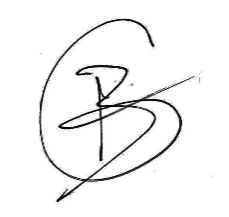 Mevrouw B. Gubbels